Locally Assessed Languages
Continuers Level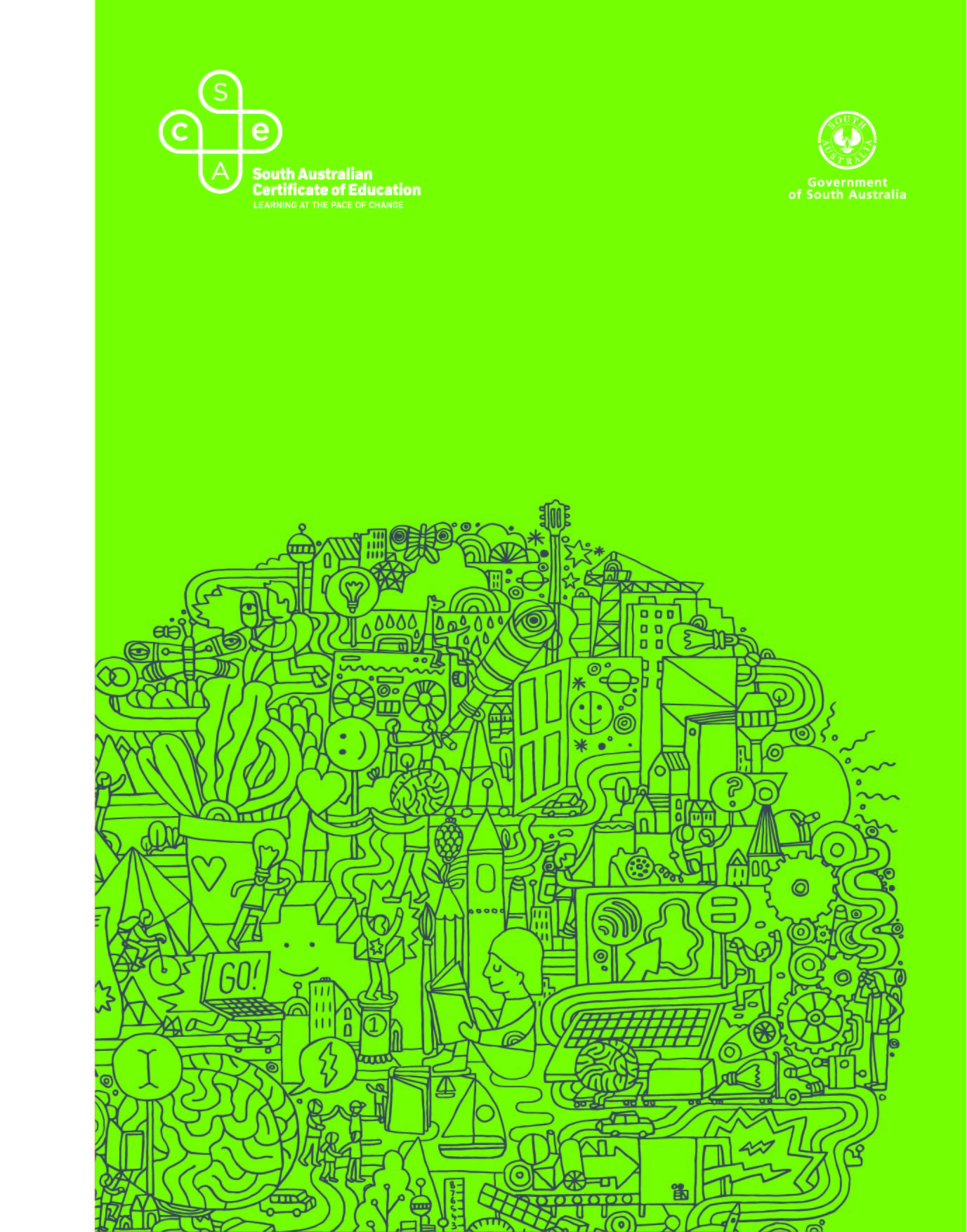 2024 Subject Outline | Stage 1 and Stage 2Published by the SACE Board of South Australia,
11 Waymouth Street, Adelaide, South Australia 5000Copyright © SACE Board of South Australia 2010First published 2010Reissued for 2011 (published online October 2010,
printed January 2011), 2012, 2013, 2014, 2015, 2016,
2017, 2018, 2019, 2020, 2021, 2022, 2023, 2024ISBN 978 1 74102 685 6 (online Microsoft Word version)ref: A1095190This subject outline is accredited for teaching at Stage 1 from 2010 and at Stage 2 from 2011contentsIntroduction	1Subject Description	1Capabilities	2Literacy in Locally Assessed Languages at Continuers Level	3Numeracy in Locally Assessed Languages at Continuers Level	4Aboriginal and Torres Strait Islander Knowledge, Cultures, and Perspectives	4Stage 1 Locally Assessed Languages Continuers Level	5Learning Scope and Requirements	6Learning Requirements	6Content	6Assessment Scope and Requirements	8Evidence of Learning	8Assessment Design Criteria	8School Assessment	10Performance Standards	12Assessment Integrity	18Support materials	19Subject-specific Advice	19Advice on Ethical Study and Research	19Stage 2 Locally Assessed Languages Continuers Level	21Learning Scope and Requirements	21Learning Requirements	22Content	22Assessment Scope and Requirements	25Evidence of Learning	25Assessment Design Criteria	25School Assessment	27External Assessment	30Performance Standards	32Assessment Integrity	38Support Materials	39Subject-specific Advice	39Advice on Ethical Study and Research	39Appendix A: Language-specific Information	40Chinese	40French	47German	50Indonesian	53Italian	57Japanese	62Modern Greek	68Spanish	68Vietnamese	68IntroductionSubject descriptionA locally assessed language at continuers level is a 10-credit or a 20-credit subject at Stage 1, and a 20-credit subject at Stage 2.The subject outline for locally assessed languages at continuers level has been developed from the Collaborative Curriculum and Assessment Framework for Languages (CCAFL), which is a national model for the teaching, learning, and assessment of language subjects. The three levels in the framework are:beginners — for students with little or no previous knowledge of the languagecontinuers — for students who will have studied the language for 400 to 500 hours by the time they have completed Stage 2, or who have an equivalent level of knowledgebackground speakers — for students who have a background in the language and who have had more than 1 year’s education in a country where the language is spoken.Eligibility criteria apply for entry to a program at beginners level, and to a program at continuers level when a program at background speakers level is also available in the language.In locally assessed languages at continuers level, students develop their skills to communicate meaningfully with people across cultures. Students are given opportunities to develop knowledge, awareness, and understanding of other languages and cultures in relation to their own. Students reflect on their own attitudes, beliefs, and values, and develop an understanding of how culture and identity are expressed through language.Students develop and apply linguistic and intercultural knowledge, understanding, and skills by:interacting with others to exchange information, ideas, opinions, and experiences in [Language]creating texts in [Language] for specific audiences, purposes, and contexts to express information, feelings, ideas, and opinions analysing a range of texts in [Language] to interpret meaningexamining relationships between language, culture, and identity, and reflecting on the ways in which culture influences communication.Students develop an understanding of how [Language] is used effectively and appropriately by using various combinations of the skills of listening, speaking, viewing, reading, and writing for a range of purposes in a variety of contexts. Students explore a range of prescribed themes and topics from the perspectives of diverse individuals and groups in the [Language]-speaking communities and in their own community.Refer to Appendix A for language-specific information on the nine locally assessed languages at continuers level: Chinese, French, German, Indonesian, Italian, Japanese, Modern Greek, Spanish, and Vietnamese.CapabilitiesThe capabilities connect student learning within and across subjects in a range of contexts. They include essential knowledge and skills that enable people to act in effective and successful ways.The five capabilities that have been identified are:communicationcitizenshippersonal developmentworklearning.The capabilities, in particular those for communication and citizenship, are reflected in the learning requirements, content, assessment design criteria, and performance standards of the locally assessed languages at continuers level. In [Language] at continuers level, students develop intercultural communication skills to communicate effectively and appropriately in a variety of contexts for a range of purposes.CommunicationStudents develop their ability to communicate and interact effectively and appropriately in a variety of contexts, within and across languages and cultures.By interacting with others to exchange information, ideas, opinions, and experiences in [Language], students develop their ability to interpret and understand interactions between diverse individuals. They develop their understanding of how meaning is created and interpreted in the process of communication.Students develop and apply linguistic and intercultural knowledge, understanding, and skills. They create texts in [Language] and analyse and interpret meaning in a range of written, spoken, visual, and multimodal texts that are in [Language], to share new insights and information with others.Students examine relationships between language, culture, and identity by comparing and making connections between languages and cultures, and reflecting on the ways in which culture influences communication.CitizenshipStudents develop their intercultural communication skills to interact effectively and appropriately with people within and across local and global communities. The development of intercultural communication skills has the potential to contribute to social cohesiveness through better communication and understanding, and helps students to know and understand themselves, others, and the world around them.Students develop their own understanding of diverse ways of knowing, being, and doing, through meaningful interaction with other peoples and other cultures, and through analysis of linguistic and cultural similarities and differences.Students explore themes and topics from perspectives of diverse individuals and communities, including their own. Through this learning, students gain an understanding of how cultural concepts and practices affect how people see the world, interact, and communicate with others. They have opportunities to see their own view of the world in context, as one of many.Students develop the ability to understand and interpret meaning from a variety of texts and are sensitive to the ideas, values, and beliefs presented in those texts.Personal developmentStudents’ personal, linguistic, and cultural identity is strengthened through the study of languages. They develop their understanding of the relationship between language and culture, and an awareness of the role of languages and culture in human interaction and identity. Students develop personal ways of responding to linguistic and cultural diversity by interpreting and reflecting on their own intercultural experiences and by considering the ways in which they might respond in the future.Students’ learning experiences in language also offer opportunities to consolidate and extend their interpersonal skills and skills in self-expression.During the program of study, students explore aspects of their personal world, for example, sense of self, aspirations, personal values, opinions, ideas, and relationships with others. They reflect on their own attitudes, beliefs, values, and perspectives. In doing so, students develop awareness and understanding of the ways in which their own language and culture shape their actions, personal behaviour, thoughts, attitudes, perceptions, and identity.WorkStudents develop an understanding that learning a language helps them to live and work successfully as linguistically and culturally aware citizens of the world. Through their language learning, students develop communication, intercultural, and interpersonal skills, which are valued skills for employment in a changing workforce. Students can apply these skills to living and working in a global environment.Students explore change as it affects the world of work from the perspective of the [Language]-speaking communities and their own communities.LearningLanguage learning develops students’ cognitive skills through analytical, critical, creative, and reflective thinking. These skills help students to become effective and organised communicators, analysers, and researchers.Students acquire an active working knowledge of [Language] by identifying, exploring, and explaining features of [Language] such as lexicology, morphology, phonology, orthography, and syntax.Language learning enables students to understand the dynamic nature of language and how language is used as an expression of identity.Language learning requires students to understand and create links between existing and new knowledge. Students apply their knowledge and understanding of their own and other languages and cultures to developing their intercultural communication skills.Literacy in LOCALLY ASSESSED LANGUAGES AT CONTINUERS LEVELLearning in [Language] strongly supports students’ general literacy development.Through their study of [Language], students deepen their knowledge and understanding of how language functions. They gain insights into the nature, styles, and purposes of language, and consider the dimensions of context and audience. Students are able to make connections between [Language] and English and/or other languages through recognising patterns and by comparing similarities and differences between languages.Students develop skills to communicate effectively and appropriately in [Language] in a variety of contexts for a range of purposes and audiences. Language learning also provides ideal opportunities for students to develop and refine the communication skills of listening, speaking, reading, and writing. Students have opportunities to engage with and reflect on the ways in which texts are created for specific purposes and audiences.Numeracy in LOCALLY ASSESSED LANGUAGES AT CONTINUERS LEVELStudents use and understand pattern, order, and relationships and develop understanding of concepts such as time, number, and space in different cultures as expressed through language. Students become familiar with numbers, dates, and terms for mathematical operations in [Language].Students apply numeracy skills when they use tables or graphs for analysis to support an idea, opinion, or position when creating texts and interacting in [Language].Aboriginal and Torres Strait Islander knowledge, cultures, and perspectivesIn partnership with Aboriginal and Torres Strait Islander communities, and schools and school sectors, the SACE Board of South Australia supports the development of high-quality learning and assessment design that respects the diverse knowledge, cultures, and perspectives of Indigenous Australians.The SACE Board encourages teachers to include Aboriginal and Torres Strait Islander knowledge and perspectives in the design, delivery, and assessment of teaching and learning programs by:providing opportunities in SACE subjects for students to learn about Aboriginal and Torres Strait Islander histories, cultures, and contemporary experiencesrecognising and respecting the significant contribution of Aboriginal and Torres Strait Islander peoples to Australian societydrawing students’ attention to the value of Aboriginal and Torres Strait Islander knowledge and perspectives from the past and the presentpromoting the use of culturally appropriate protocols when engaging with and learning from Aboriginal and Torres Strait Islander peoples and communities.Stage 1 Locally Assessed
Languages Continuers LevelLearning scope and requirementsLearning requirementsThe learning requirements summarise the knowledge, skills, and understanding that students are expected to develop and demonstrate through their learning in Stage 1 locally assessed languages at continuers level.In these subjects, students are expected to develop and apply linguistic and intercultural knowledge, understanding, and skills to:1.	interact with others to exchange information, ideas, opinions, and experiences in [Language]2.	create texts in [Language] to express information, feelings, ideas, and opinions3.	analyse texts that are in [Language] to interpret meaning4.	examine relationships between language, culture, and identity, and reflect on the ways in which culture influences communication.ContentA Stage 1 locally assessed language at continuers level is a 10-credit subject or a 20-credit subject.Stage 1 [Language] at continuers level is organised around three prescribed themes and a number of prescribed topics and suggested subtopics.These themes have been selected to promote meaningful communication and enable students to extend their understanding of the interdependence of language, culture, and identity.The prescribed themes are consistent across all languages at continuers level. The prescribed topics may vary from one language to another.Themes, Topics, and SubtopicsRefer to Appendix A for language-specific information.There are three prescribed themes:The IndividualThe [Language]-speaking CommunitiesThe Changing World.The theme ‘The Individual’ enables students to explore aspects of their personal world, for example, sense of self, aspirations, personal values, opinions, ideas, and relationships with others. This theme also enables students to study topics from the perspectives of other people.The theme ‘The [Language]-speaking Communities’ explores topics from the perspectives of diverse individuals and groups within those communities or the communities as a whole, and encourages students to reflect on their own attitudes, beliefs, and values and develop an understanding of how culture and identity are expressed through language.The theme ‘The Changing World’ enables students to explore change as it affects the world of work and other topics, as specified in Appendix A. These themes have a number of prescribed topics and suggested subtopics with which students engage in their study of [Language]. The placement of topics under one or more of the three themes is intended to provide a particular perspective or perspectives on each of the topics. The suggested subtopics expand on the topics and provide guidance to students and teachers on how the topics may be treated.The topics are broad enough to allow flexibility in school programs, but specific enough to be of practical assistance to students and teachers. Not all topics will require the same amount of study time.Students should study a range of spoken, written, visual, and multimodal texts in [Language] in their treatment of themes, topics, and subtopics. The language that students use to respond to a text may be either the language they are studying or English, as specified in each assessment type.The length of time and depth of treatment for each topic will depend on a number of factors, including the:particular learning requirement(s) being covereddegree of familiarity that the student has with topics studied previouslyneeds and interests of the studentsnature of the language itselflinguistic and conceptual complexity of the texts selected for studylinguistic and sociocultural distance between the topic and the student’s own world and experienceassessments (including ways in which they are structured and the conditions under which they are set)language of the responseaccess to resources.Teachers should structure and organise programs based on the prescribed themes and topics so that they address all the learning requirements of this subject outline.Text TypesRefer to pages 23 to 24 for information.Students should be familiar with and able to produce the following kinds of writing: descriptive, narrative, personal, informative, persuasive, evaluative, imaginative.VocabularyAlthough there are no prescribed vocabulary lists, students should be familiar with a range of vocabulary and idioms relevant to the topics prescribed in this subject outline.DictionariesStudents should be encouraged to use monolingual and/or bilingual printed dictionaries and develop the necessary skills and confidence to do so effectively.GrammarRefer to Appendix A for language-specific information.Assessment scope and requirementsAssessment at Stage 1 is school based.Evidence of learningThe following assessment types enable students to demonstrate their learning in Stage 1 locally assessed languages at continuers level:Assessment Type 1: InteractionAssessment Type 2: Text ProductionAssessment Type 3: Text AnalysisAssessment Type 4: Investigation.For a 10-credit subject, students should provide evidence of their learning through five assessments. Students undertake:one interactionone text productionone text analysisone response in [Language] and one reflective response in English for the investigation.Each assessment type should have a weighting of at least 20%.For a 20-credit subject, students should provide evidence of their learning through ten assessments, with at least two assessments from each assessment type. The remaining assessments may be undertaken from any assessment type. Each assessment type should have a weighting of at least 20%.Teachers should ensure a balance of macro skills, and of knowledge, skills, and topics across the set of the assessments.Assessment design criteriaThe assessment design criteria are based on the learning requirements and are used by teachers to:clarify for the student what he or she needs to learndesign opportunities for the student to provide evidence of his or her learning at the highest possible level of achievement.The assessment design criteria consist of specific features that:students should demonstrate in their learningteachers look for as evidence that students have met the learning requirements. For these subjects the assessment design criteria are:ideasexpressioninterpretation and reflection.The specific features of these criteria are described below.The set of assessments, as a whole, must give students opportunities to demonstrate each of the specific features by the completion of study of the subject.IdeasThe specific features are as follows:I1	Relevancerelevance to context, purpose, audience, and topicconveying appropriate detail, ideas, information, or opinionscreating interest and engaging the audience.I2	Depth of treatment of ideas, information, or opinionsdepth and breadth of contentelaboration of ideas and support of opinionsplanning and preparation.ExpressionThe specific features are as follows:E1	Capacity to convey information accurately and appropriately–	range of expression (i.e. linguistic structures and features)–	accuracy of expression (i.e. linguistic structures and features, grammar)–	use of cohesive devices–	appropriateness of expression, including cultural appropriateness–	clarity of expression, including fluency, pronunciation, and intonation.E2	Coherence in structure and sequence–	organisation of information and ideas–	use of the conventions of text types.E3	Capacity to interact and maintain a conversation–	interaction on topics (i.e. relating to interlocutor, interest in the topic)–	use of communication strategies (i.e. comprehension, responding to cues)–	fluency of responses.Interpretation and ReflectionThe specific features are as follows:IR1	Interpretation of meaning in texts, by identifying and explaining–	the content (general and specific information)–	the context, purpose, and audience of the text–	concepts, perspectives, and ideas represented in the text.IR2	Analysis of the language in texts–	linguistic and cultural features (e.g. word choice, expressions, idiom)–	stylistic features (e.g. tone, register, phrasing and repetition, textual features and organisation).IR3	Reflection–	reflection on how cultures, values, beliefs, practices, and ideas are represented or expressed in texts–	reflection on own values, beliefs, practices, and ideas in relation to those represented or expressed in the texts studied–	reflection on own learning.School assessmentAssessment Type 1: InteractionStudents interact with others to exchange information, ideas, opinions, and experiences in spoken [Language].Students may participate in, for example, conversations, interviews, and discussions, or give multimodal presentations or talks to specific audiences and respond to questions in [Language].The design of the assessments should specify a context, purpose, and audience.For this assessment type, students provide evidence of their learning primarily in relation to the following assessment design criteria:ideasexpression.Assessment Type 2: Text ProductionStudents create text(s), in which they express ideas and/or information and/or opinions and/or feelings in written [Language].This may include writing articles, blogs, diary entries, emails, reports, reviews, short stories, brochures, or broadsheets, or responding to a stimulus such as a letter, email, article, advertisement, blog, song, short story, or film.The design of the assessments should specify:a context, purpose, and audiencethe text type for productionthe kind of writing required (e.g. informative, imaginative, narrative, personal, persuasive, or descriptive).For this assessment type, students provide evidence of their learning primarily in relation to the following assessment design criteria:ideasexpression.Assessment Type 3: Text AnalysisStudents analyse and interpret a text or texts that are in [Language] with a response or responses in [Language] and/or English.Students analyse and interpret meaning and reflect on language use by responding to written, spoken, or multimodal texts in [Language], for example, magazine and newspaper articles, diary entries, advertisements, brochures, reports, literary texts, blogs, conversations, interviews, announcements, talks, songs, speeches, voicemail, podcasts, radio broadcasts, and websites.The design of the assessments should enable students to:interpret meaning in text(s), by identifying and explainingthe content (general and specific information)the context, purpose, and audience of the textconcepts, perspectives, and ideas represented in textsanalyse the language in text(s) (e.g. tone, register, linguistic, cultural, and stylistic features)reflect on how cultures, values, beliefs, practices, and ideas are represented or expressed in text(s).When selecting texts for interpretation, teachers should take into consideration the processing demands placed on students, for example, the:nature and complexity of ideas in the textreading time required to access meaning in the text (based on the length of text and the processing demands of the writing system of the language).For this assessment type, students provide evidence of their learning primarily in relation to the following assessment design criteria:expressioninterpretation and reflection.Assessment Type 4: InvestigationStudents undertake an investigation demonstrating research and personal reflection on a cultural or social aspect or issue of a topic or subtopic associated with ‘The [Language]-speaking Communities’ or ‘The Changing World’ themes. The aspect or issue for research may be chosen by negotiation with, or at the direction of, the teacher. Students should complete both assessments for the investigation:an oral or written or multimodal response in [Language] (e.g. a report, article, blog, presentation, talk, podcast, or website)a reflective response in English.An Oral or Written or Multimodal Response in [Language]Students:interact with people to exchange information, ideas, opinions, and experiences in spoken [Language]. Students may give a multimodal presentation, talk, or speech to a specific audience and respond to questions orcreate a text, in which they express ideas, information, and opinions about their investigation in written [Language]. This may include, for example, writing articles, blogs, or reports.The design of the assessment(s) should specify a context, purpose, and audience. The design of an assessment requiring a written response should specify the text type for production and the specific kind of writing required (e.g. informative, imaginative, narrative, personal, persuasive, evaluative, or descriptive).A Reflective Response in EnglishStudents reflect on their experience in undertaking the investigation in English.Students may reflect on, for example:learning that was new, surprising, challenginghow the learning may have changed their thinkinghow cultures, values, beliefs, practices, and ideas are represented or expressed in the texts studiedtheir own values, beliefs, practices, and ideas in relation to those represented or expressed in texts studiedhow the investigation has increased their understanding of the [Language]-speaking communitieshow their learning in their investigation has contributed to their understanding of themselves (e.g. identity, culture(s), values).Students:write a reflective response (e.g. a reflective essay, a personal journal entry, a blog)orgive an oral presentation, talk, speech, etc. to a specific audienceorparticipate in a discussion (individual or round table).For this assessment type, students provide evidence of their learning in relation to the following assessment design criteria:ideasexpressioninterpretation and reflection.Performance standardsThe performance standards describe five levels of achievement, A to E.Each level of achievement describes the knowledge, skills, and understanding that teachers refer to in deciding how well a student has demonstrated his or her learning on the basis of the evidence provided.During the teaching and learning program the teacher gives students feedback on their learning, with reference to the performance standards.At the student’s completion of study of a subject, the teacher makes a decision about the quality of the student’s learning by:referring to the performance standardstaking into account the weighting of each assessment typeassigning a subject grade between A and E.Teachers can use a SACE Board school assessment grade calculator to help them to assign the subject grade. The calculator is available on the SACE website (www.sace.sa.edu.au).A generic set of performance standards has been developed for languages at continuers level.The complexity of language and ideas in texts selected for interpretation, and the complexity of ideas that students exchange and express when interacting and creating texts, will vary between languages. The complexity of language and ideas is based on, for example, the nature of the writing system and the linguistic and cultural distance of the language from English.Performance Standards for Stage 1 Locally Assessed Languages at Continuers LevelAssessment integrityThe SACE Assuring Assessment Integrity Policy outlines the principles and processes that teachers and assessors follow to assure the integrity of student assessments. This policy is available on the SACE website (www.sace.sa.edu.au) as part of the SACE Policy Framework.The SACE Board uses a range of quality assurance processes so that the grades awarded for student achievement in the school assessment are applied consistently and fairly against the performance standards for a subject, and are comparable across all schools.Information and guidelines on quality assurance in assessment at Stage 1 are available on the SACE website (www.sace.sa.edu.au).Support materialsSubject-specific adviceOnline support materials are provided for each subject and updated regularly on the SACE website (www.sace.sa.edu.au). Examples of support materials are sample learning and assessment plans, annotated assessment tasks, annotated student responses, and recommended resource materials.Advice on ethical study and researchAdvice for students and teachers on ethical study and research practices is available in the guidelines on the ethical conduct of research in the SACE on the SACE website (www.sace.sa.edu.au).Stage 2 Locally Assessed
Languages Continuers LevelLEARNING SCOPE AND REQUIREMENTSLEARNING REQUIREMENTSThe learning requirements summarise the knowledge, skills, and understanding that students are expected to develop and demonstrate through their learning in Stage 2 locally assessed languages at continuers level.In these subjects, students are expected to develop and apply linguistic and intercultural knowledge, understanding, and skills to:1.	interact with others to exchange information, ideas, opinions, and experiences in [Language]2.	create texts in [Language] to express information, feelings, ideas, and opinions3.	analyse texts that are in [Language] to interpret meaning4.	examine relationships between language, culture, and identity, and reflect on the ways in which culture influences communication.CONTENTA Stage 2 locally assessed language at continuers level is a 20-credit subject.Stage 2 [Language] at continuers level is organised around three prescribed themes and a number of prescribed topics and suggested subtopics. These themes have been selected to promote meaningful communication and enable students to extend their understanding of the interdependence of language, culture, and identity. The themes, topics, and subtopics are intended to be covered across Stage 1 and Stage 2.The prescribed themes are consistent across all languages at continuers level. The prescribed topics may vary from one language to another.Themes, Topics, and SubtopicsRefer to Appendix A for language-specific information.There are three prescribed themes:The IndividualThe [Language]-speaking CommunitiesThe Changing World.The theme ‘The Individual’ enables students to explore aspects of their personal world, for example, sense of self, aspirations, personal values, opinions, ideas, and relationships with others. This theme also enables students to study topics from the perspectives of other people.The theme ‘The [Language]-speaking Communities’ explores topics from the perspectives of diverse individuals and groups within those communities or the communities as a whole, and encourages students to reflect on their own attitudes, beliefs, and values and develop an understanding of how culture and identity are expressed through language.The theme ‘The Changing World’ enables students to explore change as it affects the world of work and other topics, as specified in Appendix A.These themes have a number of prescribed topics and suggested subtopics with which students engage in their study of [Language]. The placement of topics under one or more of the three themes is intended to provide a particular perspective or perspectives on each of the topics. The suggested subtopics expand on the topics and provide guidance to students and teachers on how the topics may be treated.The topics are broad enough to allow flexibility in school programs, but specific enough to be of practical assistance to students and teachers. Not all topics will require the same amount of study time.Students should study a range of spoken, written, visual, and multimodal texts in [Language] in their treatment of themes, topics, and subtopics. The language that students use to respond to a text may be either the language they are studying or English, as specified in each assessment type.The length of time and depth of treatment for each topic will depend on a number of factors, including the:particular learning requirement(s) being covereddegree of familiarity that the student has with topics studied previouslyneeds and interests of the studentsnature of the language itselflinguistic and conceptual complexity of the texts selected for studylinguistic and sociocultural distance between the topic and the student’s own world and experienceassessments (including ways in which they are structured, conditions under which they are set)language of the responseaccess to resources.Teachers should structure and organise programs based on the prescribed themes and topics so that they address all the learning requirements of this subject outline.Text TypesIn their teaching, learning, and assessment programs, teachers should introduce students to a wide range of text types. Text types for receptive use in teaching, learning, and assessment are not prescribed.In the external examination, students may be expected to produce the following text types. Text types indicated with two asterisks ** are those that students will be required only to fill in.ArticleConversation or dialogueDiary or journal entryDiscussion (spoken, written, or online)Form **InterviewInvitationLetterList **Map, plan, chart, or table **Note, message, email, or blogPersonal profile or curriculum vitae **PostcardReportReview	Script of a speech or talkStory or narrativeSurvey or questionnaire **Timetable **Students should be familiar with and able to produce the following kinds of writing: descriptive, narrative, personal, informative, persuasive, evaluative, imaginative.VocabularyAlthough there are no prescribed vocabulary lists, students should be familiar with a range of vocabulary and idioms relevant to the topics prescribed in this subject outline.DictionariesStudents should be encouraged to use dictionaries and develop the necessary skills and confidence to do so effectively.Students are allowed to use monolingual and/or bilingual printed dictionaries in the written examination.GrammarRefer to Appendix A for language-specific information.ASSESSMENT SCOPE AND REQUIREMENTSAll Stage 2 subjects have a school assessment component and an external assessment component.EVIDENCE OF LEARNINGThe following assessment types enable students to demonstrate their learning in Stage  2 locally assessed languages at continuers level:School Assessment (70%)Assessment Type 1: Folio (50%)Assessment Type 2: In-depth Study (20%)External Assessment (30%)Assessment Type 3: Examination (30%).Students should provide evidence of their learning through eight to ten assessments, including the external assessment component. Students undertake:three to five assessments for the folioone oral presentation in [Language], one written response to the topic in [Language], and one reflective response in English for the in-depth studyone oral examinationone written examination.Teachers should ensure a balance of macro skills and of knowledge, skills, and topics across the set of assessments.ASSESSMENT DESIGN CRITERIAThe assessment design criteria are based on the learning requirements and are used by:teachers to clarify for the student what he or she needs to learnteachers and assessors to design opportunities for the student to provide evidence of his or her learning at the highest possible level of achievement.The assessment design criteria consist of specific features that:students should demonstrate in their learningteachers and assessors look for as evidence that students have met the learning requirements.For these subjects the assessment design criteria are:ideasexpressioninterpretation and reflection.The specific features of these criteria are described below.The set of assessments, as a whole, must give students opportunities to demonstrate each of the specific features by the completion of study of the subject.IdeasThe specific features are as follows:I1	Relevancerelevance to context, purpose, audience, and topicconveying appropriate detail, ideas, information, or opinionscreating interest and engaging the audience.I2	Depth of treatment of ideas, information, or opinionsdepth and breadth of contentelaboration of ideas and support of opinionsplanning and preparation.ExpressionThe specific features are as follows:E1	Capacity to convey information accurately and appropriatelyrange of expression (i.e. linguistic structures and features)accuracy of expression (i.e. linguistic structures and features, grammar)use of cohesive devicesappropriateness of expression, including cultural appropriatenessclarity of expression, including fluency, pronunciation, and intonation.E2	Coherence in structure and sequenceorganisation of information and ideasuse of the conventions of text types.E3	Capacity to interact and maintain a conversation and discussioninteraction on topics (i.e. relating to the interlocutor, interest in the topic)use of communication strategies (i.e. comprehension, responding to cues)fluency of responses.Interpretation and ReflectionThe specific features are as follows:IR1	Interpretation of meaning in texts, by identifying and explainingthe content (general and specific information)the context, purpose, and audience of the textconcepts, perspectives, and ideas represented in the text.IR2	Analysis of the language in textslinguistic and cultural features (e.g. word choice, expressions, idiom)stylistic features (e.g. tone, register, phrasing and repetition, textual features and organisation).IR3	Reflectionreflection on how cultures, values, beliefs, practices, and ideas are represented or expressed in textsreflection on own values, beliefs, practices, and ideas in relation to those represented or expressed in the texts studiedreflection on own learning.SCHOOL ASSESSMENTAssessment Type 1: Folio (50%)There are three assessments for the folio:InteractionText ProductionText Analysis.Students should undertake all three assessments for the folio at least once.InteractionStudents interact with others to exchange information, ideas, opinions, and experiences in spoken [Language].Students may participate in, for example, conversations, interviews, discussions, forums, or debates, or give multimodal presentations or talks to specific audiences and respond to questions in [Language] (5 to 7 minutes).The design of the assessments should specify a context, purpose, and audience.For interaction, students provide evidence of their learning primarily in relation to the following assessment design criteria:ideasexpression.Text ProductionStudents create a text, in which they express ideas and/or information and/or opinions and/or feelings in written [Language].This may include writing articles, blogs, emails, diary entries, essays, reports, reviews, short stories, brochures, or broadsheets, or responding to a stimulus such as a blog, personal letter, letter to the editor, email, article, advertisement, film, or short story.The design of the assessment(s) should specify:a context, purpose, and audiencethe text type for productionthe kind of writing required (e.g. informative, imaginative, narrative, personal, persuasive, evaluative, or descriptive).For text production, students provide evidence of their learning primarily in relation to the following assessment design criteria:ideasexpression.Text AnalysisStudents analyse and interpret texts that are in [Language] with a response or responses in [Language] and/or English. Teachers may negotiate the form of presentation of the response with students.Students analyse and interpret meaning and reflect on language use by responding to written, spoken, or multimodal texts in [Language] (e.g. magazine and newspaper articles, diaries, advertisements, brochures, reports, literary texts, blogs, conversations, interviews, announcements, talks, songs, speeches, voicemail, podcasts, radio broadcasts, websites).The design of the assessment(s) should enable students to:interpret meaning in text(s), by identifying and explainingthe content (general and specific information)the context, purpose, and audience of the textconcepts, perspectives, and ideas represented in textsanalyse the language in texts (e.g. tone, register, linguistic, cultural, and stylistic features)reflect on how cultures, beliefs, values, practices, and ideas are represented or expressed in texts.When selecting texts for interpretation teachers should take into consideration the processing demands placed on students, for example, the:nature and complexity of ideas in the textreading time required to access meaning in the text (based on the length of the text and the processing demands of the writing system of the language).For text analysis, students provide evidence of their learning primarily in relation to the following assessment design criteria:expressioninterpretation and reflection.Assessment Type 2: In-depth Study (20%)There are three assessments for the in-depth study:one oral presentation in [Language] (3 to 5 minutes)one written response to the topic in [Language] (maximum of 600 characters/500 words)one reflective response in English (maximum of 600 words, or 5 to 7 minutes).Students should undertake all three assessments for the in-depth study.The three assessments should differ in context, audience, and purpose, and be supported by evidence of research, interpretation and text analysis, and preparation.Students undertake an in-depth study demonstrating research and personal reflection on an aspect or aspects of a topic associated with ‘The [Language]-speaking Communities’ or ‘The Changing World’ themes. The in-depth study is intended to be more than learning a body of facts and reporting on them. It requires analysis and reflection.The subject of the in-depth study will be the focus of the discussion section of the external oral examination. Details of the discussion are under ‘External Examination — Oral Examination — Section 2: Discussion’.Teachers may either choose the topic of the in-depth study and the associated texts or support materials that the class will study, or allow each student to choose his or her own topic, and give advice and assistance in selecting and analysing appropriate texts. If the teacher chooses the topic of the in-depth study, then each student should research a different aspect of this topic.It is important that there is some individuality in the research focus, so that students bring their own knowledge, insights, and opinions to their study. Students should participate as much as possible in selecting their own topic, so that they take ownership and view the study as a personal investigation of relevance and meaning to them. Some topics may enable students to make comparisons between their learning and their personal experience.The texts that form the basis of the in-depth study will depend upon the availability of appropriate resources. These could include, for example, guest speakers, newspaper articles, websites, documentaries, films, short stories, songs, interviews, and oral histories, either in their original form or adapted for language learning. Texts used may also be subtitled, or produced in English, if appropriate.A range of different texts relating to the topic of the in-depth study should be selected for analysis and interpretation, so that students are able to explore their topic in sufficient depth. At least three of the texts should be in [Language].Students collate evidence of their preparation for the in-depth study for verification. Such evidence may include:a list of words, phrases, or expressionsa draft of the response in [Language]a draft of the response in Englishpersonal notes, paragraphs, or short summaries relating to texts, analysed in the student’s own wordspersonal reflectionscharts, maps, diagrams, pictures, as appropriatea bibliography or references.The assessment of the in-depth study should enable students to demonstrate what they have learnt about the topic and to share findings, information, opinions, and interpretations with others.An Oral Presentation in [Language] (3 to 5 minutes)Students present ideas, opinions, information, and experiences in spoken [Language] about an aspect of their in-depth study. Students may participate in, for example, a multimodal presentation or a talk for a specific audience. The design of the assessment should specify a context, purpose, and audience.A Written Response to the Topic in [Language] (maximum of 600 characters/500 words)Students write one text in [Language], in which they express ideas and/or information and/or opinions in relation to their in-depth study.The design of the assessment should specify:a context, purpose, and audiencethe text type for productionthe kind of writing required (e.g. informative, imaginative, narrative, personal, persuasive, or descriptive).A Reflective Response in English (maximum of 600 words, or 5 to 7 minutes)Students reflect on, for example, their experience in undertaking the in-depth study in English.Students may reflect on:how the research experience was similar to or different from their preconceptionshow the research has influenced their thinking about language and culturehow cultures, values, ideas, practices, and beliefs are represented or expressed in the texts studiedhow the research has influenced their own understanding or perspectives on issues/topicslearning that was new, surprising, or challenginghow the learning may have changed their thinkinghow the in-depth study has increased their understanding of the [Language]-speaking communitieshow their learning in their in-depth study has contributed to their understanding of themselves (e.g. identity, culture(s), values)their own values, beliefs, practices, and ideas in relation to those represented or expressed in the texts studiedhow they may use this experience in the future.Students are required to:write a reflective response, for example, a reflective essay, a personal journal entry, a blogorgive, for example, an oral presentation or talk to a specific audience.For this assessment type, students provide evidence of their learning in relation to the following assessment design criteria:ideasexpressioninterpretation and reflection.EXTERNAL ASSESSMENTAssessment Type 3: Examination (30%)The examination consists of two assessments:an oral examinationa written examination.Oral ExaminationThe oral examination is designed to assess primarily students’ knowledge and skill in using spoken [Language]. The oral examination takes 10 to 15 minutes and has two sections.Section 1: Conversation (approximately 5 to 7 minutes)The examination begins with a conversation between the student and the examiner(s). It consists of a general conversation about the student’s personal world (e.g. life, family and friends, interests and aspirations).Section 2: Discussion (approximately 5 to 8 minutes)After the conversation the student indicates to the examiner(s) the subject of the in-depth study chosen for the discussion. The student may also briefly introduce the main focus of the in-depth study, in no more than 1 minute, alerting the examiner(s) to any objects brought to support the discussion. The student explores with the examiner(s) the subject of the in-depth study and refers to the texts studied. The student may also refer to personal experiences related to the subject of the in-depth study.The student may support the conversation and discussion with objects such as photographs, pictures, and maps. Notes and cue cards are not permitted.Written ExaminationThe 130-minute written examination has three sections:Section 1: Listening and RespondingSection 2: Reading and RespondingSection 3: Writing in [Language].Students should be encouraged to use monolingual and/or bilingual printed dictionaries and develop the necessary skills and confidence to do so effectively.Students are allowed to use printed dictionaries in the written examination.Section 1: Listening and Responding (10 marks) 20 minutes (30 minutes when including 10 minutes reading time before the start of the listening texts)Students analyse and interpret spoken texts and respond in English or [Language] to questions on the texts.The questions may require students to:interpret the meaning in texts, by identifying and explainingthe content (general and specific information)the context, purpose, and audience of the textsconcepts, perspectives, and ideas represented in textsanalyse aspects of the language in texts (e.g. tone, register, linguistic features).The texts in this section will be related to one or more of the prescribed themes.Students hear two texts in [Language] of different text types. The total listening time, for one reading of the texts without pauses, will be approximately 3.5 to 4 minutes.One text may be short; that is, one reading of the text will be approximately 35 to 45 seconds. The other text will be longer. The maximum length of one reading of a single text may be up to 3 minutes. Each text will be heard twice. There will be a pause between the first and second readings, in which students may make notes. Students will be given sufficient time after the second reading to complete their answers.In an e-exam, each text will be heard twice however, there will be no set pause times before or after listening texts. Students can navigate through the listening texts as they wish, and spend as much or little time on the answers as needed.Students respond to a range of question types, such as completing a table, chart, list, or form; or responding to a message or open-ended questions. Questions will be written in English or [Language] or both, for answers in English or [Language] as specified.Section 2: Reading and RespondingSection 2 of the written examination has two parts, Part A and Part B. The texts in both parts will be related to one or more of the prescribed themes.Part A (10 marks) 20 minutesIn Part A students analyse and interpret a written text.Students:interpret the meaning in the text, by identifying and explainingthe content (general and specific information)the context, purpose, and audience of the textconcepts, perspectives, and ideas represented in the textanalyse aspects of the language in the text (e.g. tone, register, linguistic features).Students may be required to:extract, summarise, and/or evaluate information from the textrespond critically to the textcompare and/or contrast aspects of the text.Students read one text in [Language] of approximately 300 characters/250 words/400 ji in total.Questions on the texts will be written in English or [Language] or both, for answers in English or [Language] as specified.Part B (15 marks) (40 minutes)In Part B students demonstrate both an understanding of a written text and the ability to express information and/or ideas and/or opinions and/or feelings by responding in [Language] to information provided in the text.Students read a short text (approximately 200 characters/150 words/250 ji) in [Language], for example, a letter, message, advertisement, or notice. Students are required to express information and/or ideas and/or opinions and/or feelings in response to questions, statements, comments, and/or other specific items in the written text. The question will specify a purpose, a context, and an audience.Students produce a text type drawn from those prescribed for productive use in this subject outline. Students write a response of 200 to 250 characters/words/ji in [Language].The question will be written in English and [Language] for a response in [Language].Section 3: Writing in [Language] (20 marks) 40 minutesStudents write one text in [Language], in which they express ideas and/or information and/or opinions and/or feelings. There will be a choice of two to four questions, which will be related to one or more of the prescribed themes.Questions will accommodate a range of student interests and will give students opportunities to produce different kinds of writing (e.g. informative, imaginative, narrative, personal, persuasive, evaluative, or descriptive) by, for example:having different purposes, audiences, and contextsrequiring different text types.Students write a response of 350 to 400 characters/250 to 300 words/350 to 400 ji in [Language].Questions will be written in English and [Language] for a response in [Language].PERFORMANCE STANDARDSThe performance standards describe five levels of achievement, A to E.Each level of achievement describes the knowledge, skills, and understanding that teachers and assessors refer to in deciding how well a student has demonstrated his or her learning on the basis of the evidence provided.During the teaching and learning program the teacher gives students feedback on their learning, with reference to the performance standards.At the student’s completion of study of each school assessment type, the teacher makes a decision about the quality of the student’s learning by:referring to the performance standards assigning a grade between A and E for the assessment type.The student’s school assessment and external assessment are combined for a final result, which is reported as a grade between A and E.A generic set of performance standards has been developed for languages at continuers level.The complexity of language and ideas in texts selected for interpretation, and the complexity of ideas exchanged and expressed by students when interacting and creating texts, will vary between languages. The complexity of language and ideas is based on, for example, the nature of the writing system and the linguistic and cultural distance of the language from English.Performance Standards for Stage 2 Locally Assessed Languages at Continuers LevelASSESSMENT INTEGRITYThe SACE Assuring Assessment Integrity Policy outlines the principles and processes that teachers and assessors follow to assure the integrity of student assessments. This policy is available on the SACE website (www.sace.sa.edu.au) as part of the SACE Policy Framework.The SACE Board uses a range of quality assurance processes so that the grades awarded for student achievement, in both the school assessment and the external assessment, are applied consistently and fairly against the performance standards for a subject, and are comparable across all schools.Information and guidelines on quality assurance in assessment at Stage 2 are available on the SACE website (www.sace.sa.edu.au).SUPPORT MATERIALSSUBJECT-SPECIFIC ADVICEOnline support materials are provided for each subject and updated regularly on the SACE website (www.sace.sa.edu.au). Examples of support materials are sample learning and assessment plans, annotated assessment tasks, annotated student responses, and recommended resource materials.ADVICE ON ETHICAL STUDY AND RESEARCHAdvice for students and teachers on ethical study and research practices is available in the guidelines on the ethical conduct of research in the SACE on the SACE website (www.sace.sa.edu.au).APPENDIX A: LANGUAGE-SPECIFIC INFORMATIONCHINESEThe LanguageThe language to be studied and assessed is the modern standard or official version of Chinese.For the purpose of this subject outline, Modern Standard Chinese is Putonghua in the spoken form, and simplified character text in the written form. Throughout the Chinese-speaking communities, Modern Standard Chinese is also known as Mandarin, Guoyu, Huayu, Hanyu, Zhongwen, and Zhongguohua. The system of romanisation used in this subject outline is Hanyu Pinyin.Simplified characters will be used in the Stage 2 external examination, and students are expected to write their answers in simplified characters.The correct use of recognised non-binary pronouns is acceptable in examination and school assessment responses.Themes, Topics, and SubtopicsThere are three prescribed themes:The IndividualThe Chinese-speaking CommunitiesThe Changing World.The following table shows the prescribed themes, prescribed topics, and suggested subtopics.Note: Bold = prescribed themes, bold italics = prescribed topics, italics = suggested subtopicsText TypesRefer to pages 23 to 24 for information.VocabularyAll texts in the Stage 2 written examination will be written in simplified characters. Where words or phrases are used and it is reasonable to expect that students may not be familiar with them, they will be glossed in English. Students are expected to use simplified characters consistently in their written responses in Chinese.GrammarGrammar can be described as the organisation and relationship of all the elements that constitute a language as it functions.There are many different theories of grammar, and a number of different approaches to its teaching and learning. The categories used below are not intended to promote or favour any particular theory of grammar.Students will already have a reasonable understanding of the function of grammar in Chinese through prior knowledge or study.Developing students’ ability to convey meaning effectively in a range of contexts will, however, necessarily involve extending their awareness of the system of structures that underlie the language, as well as their ability to apply and adapt this knowledge.Students studying Chinese in a continuers-level program are expected to recognise and use the following grammatical items: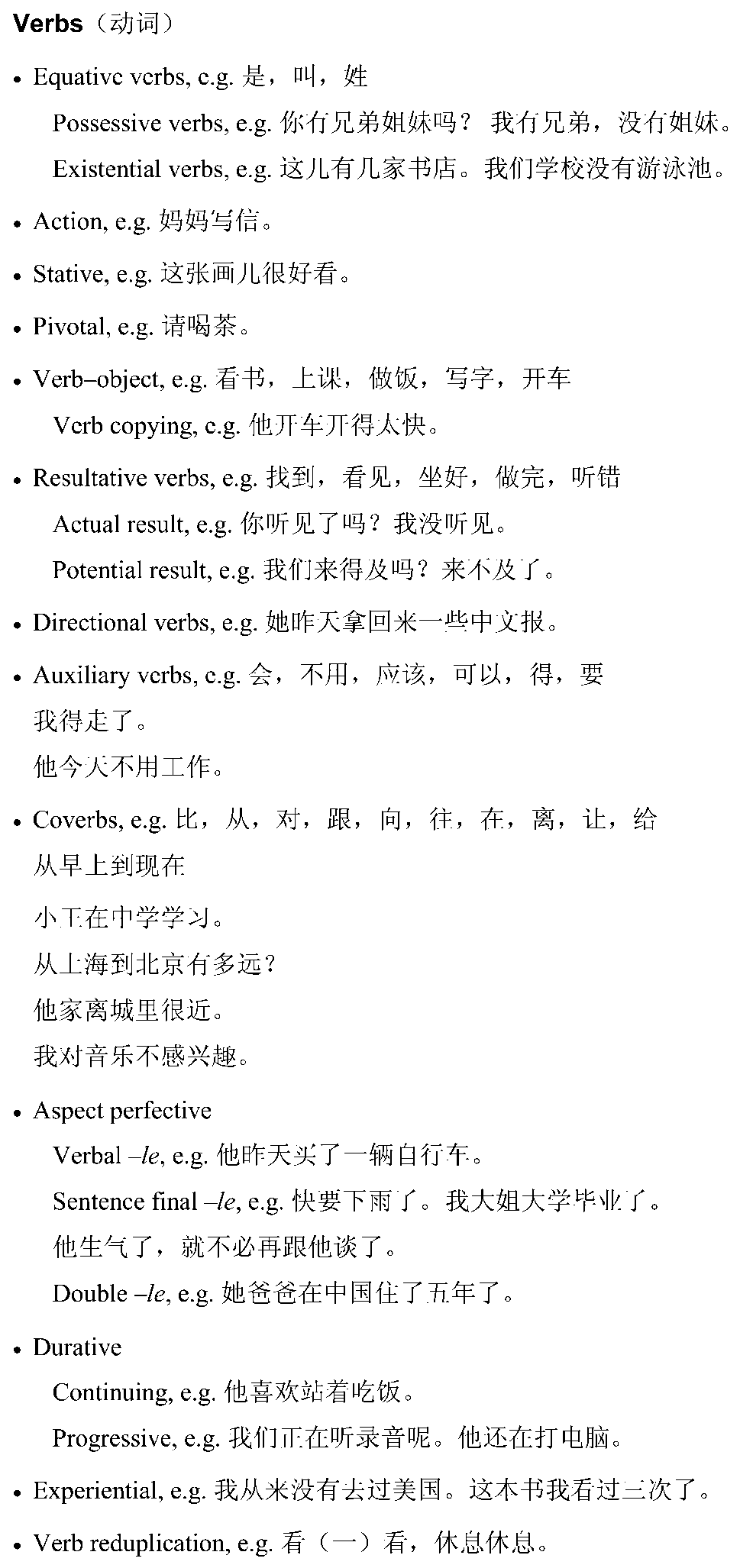 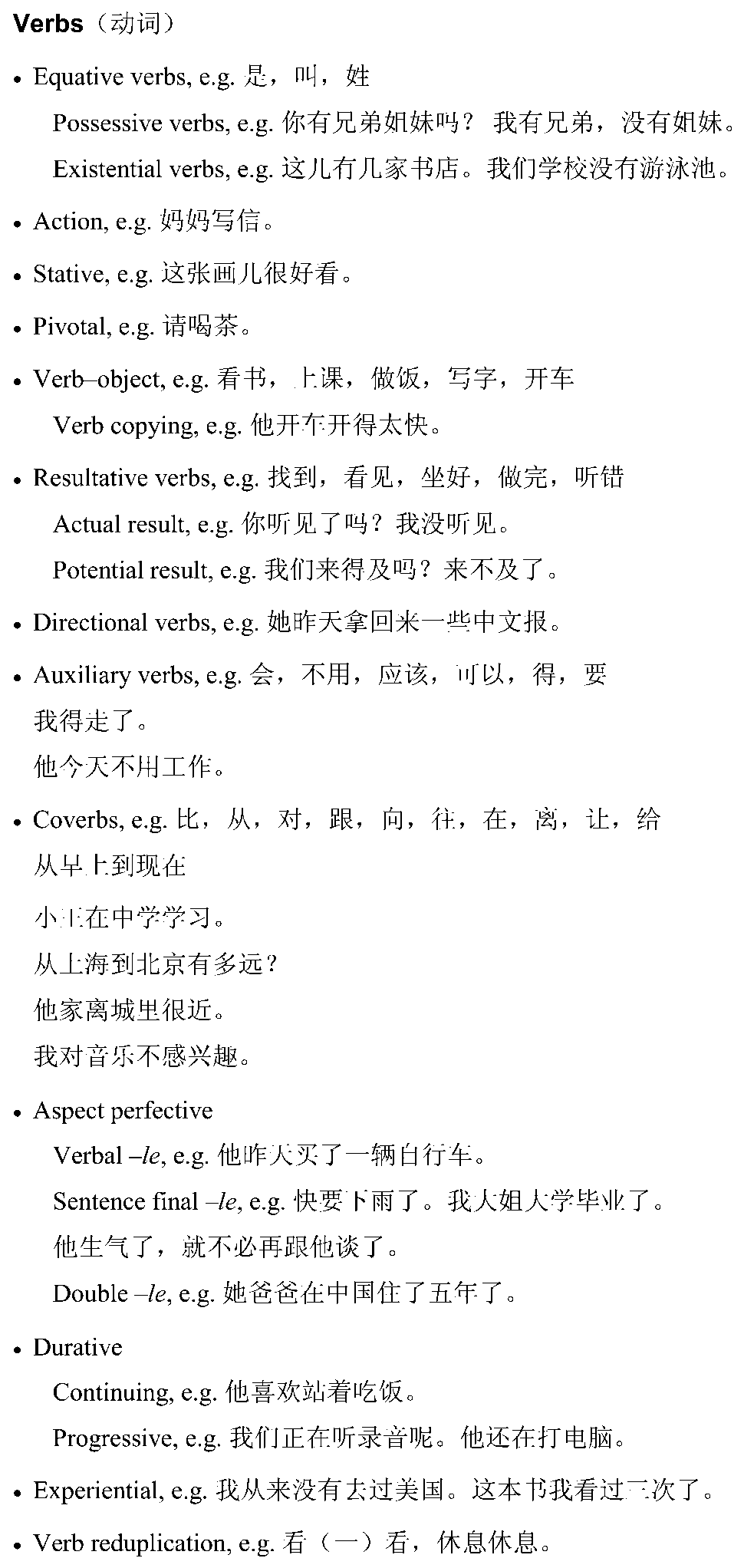 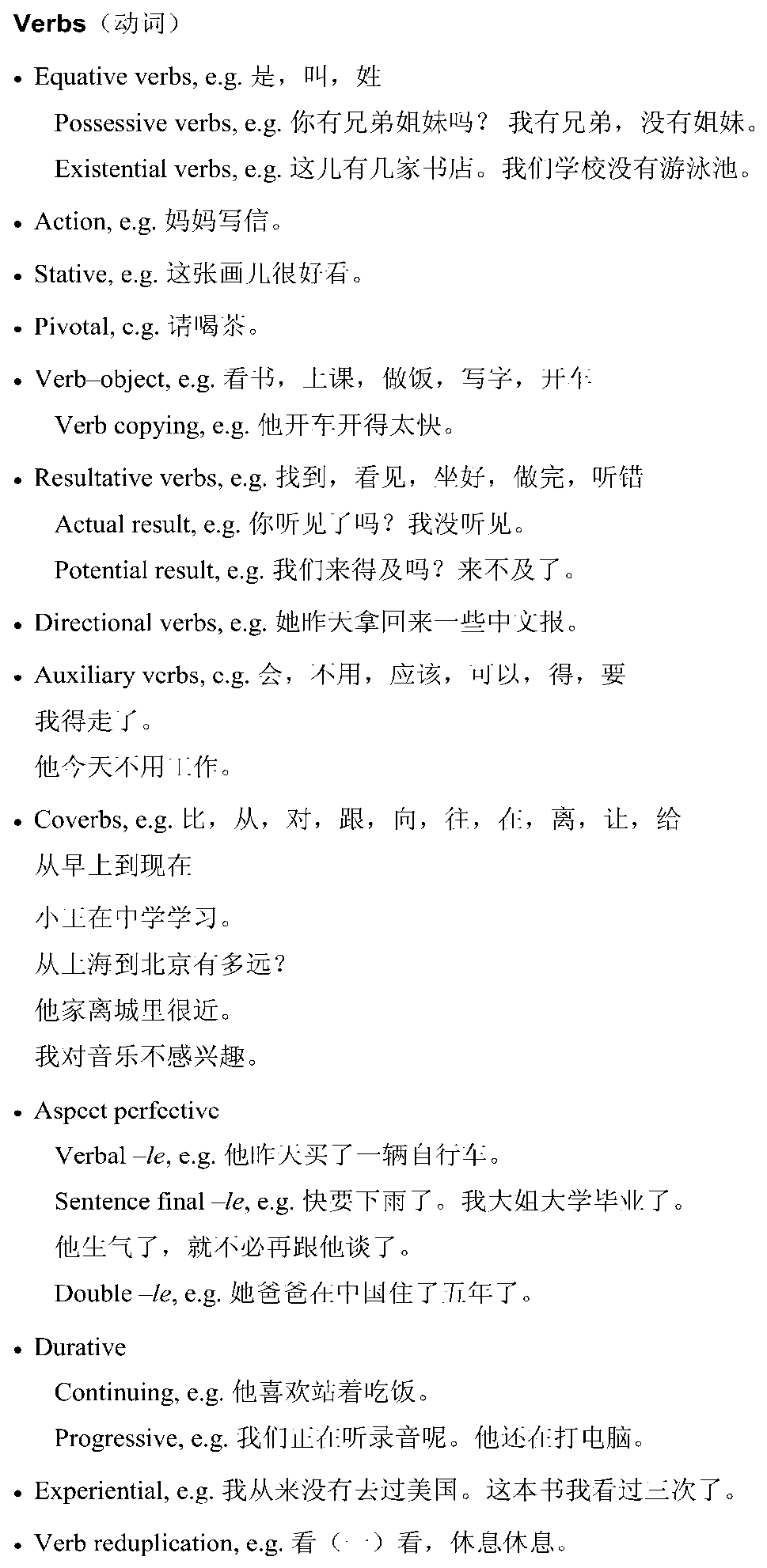 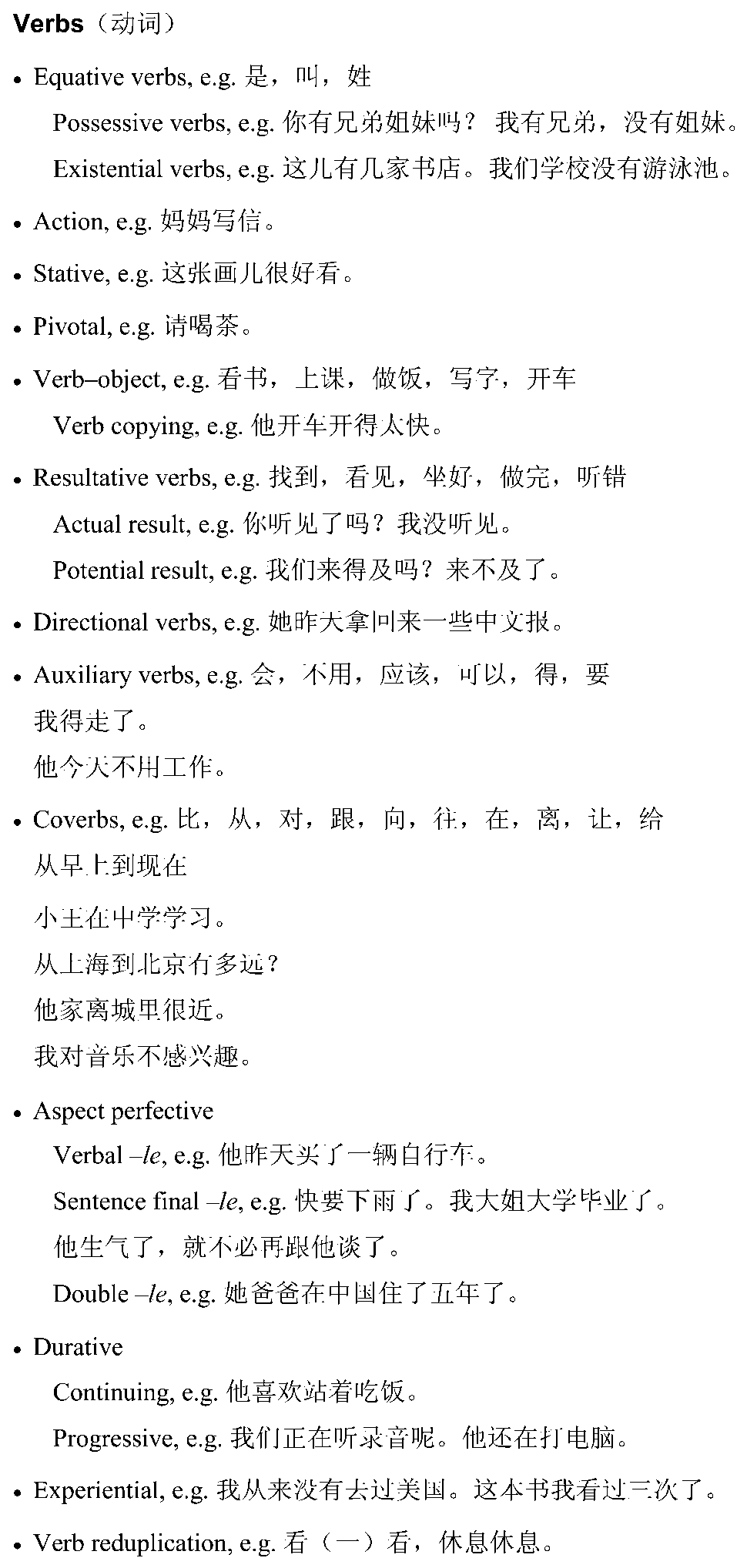 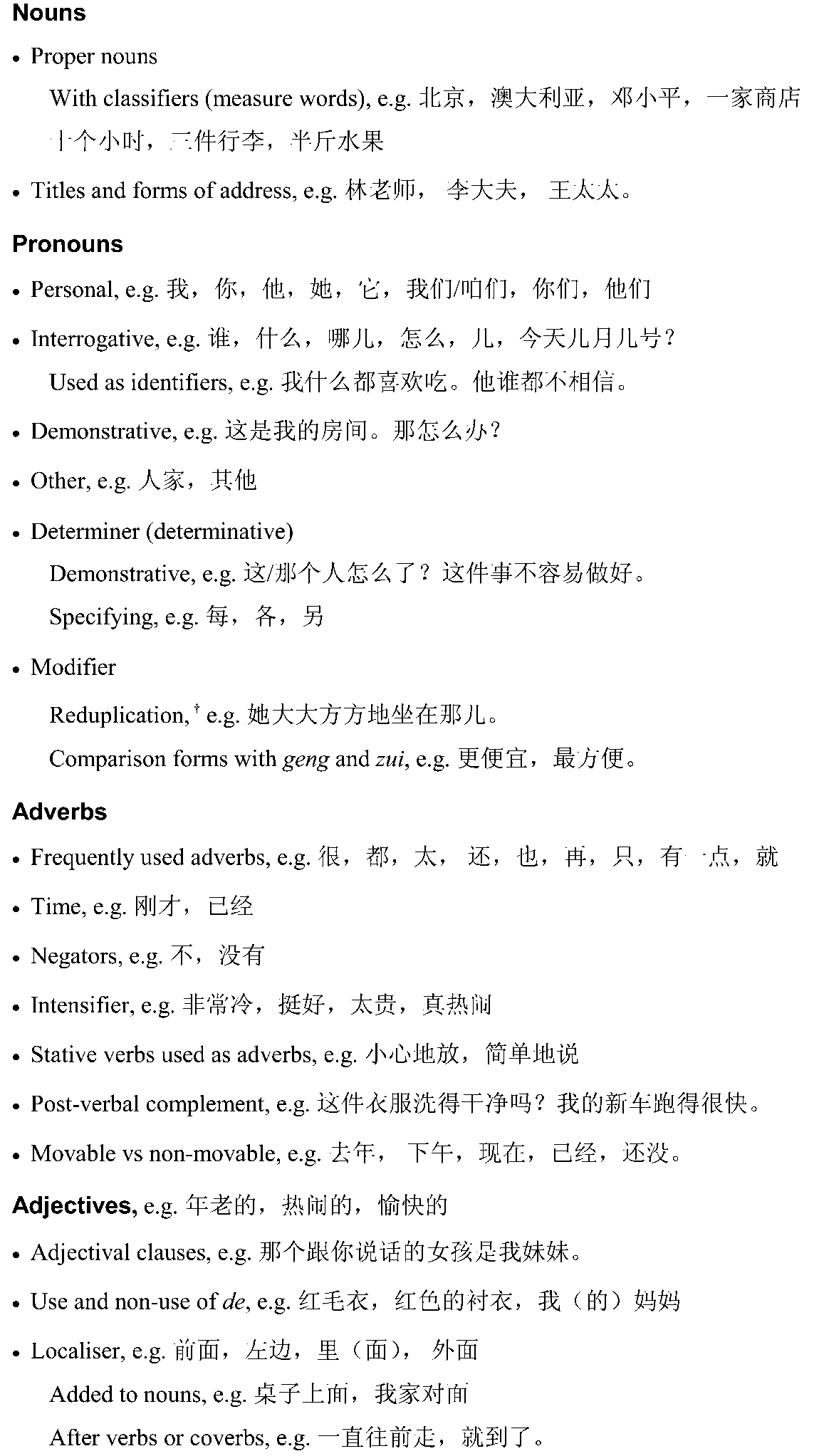 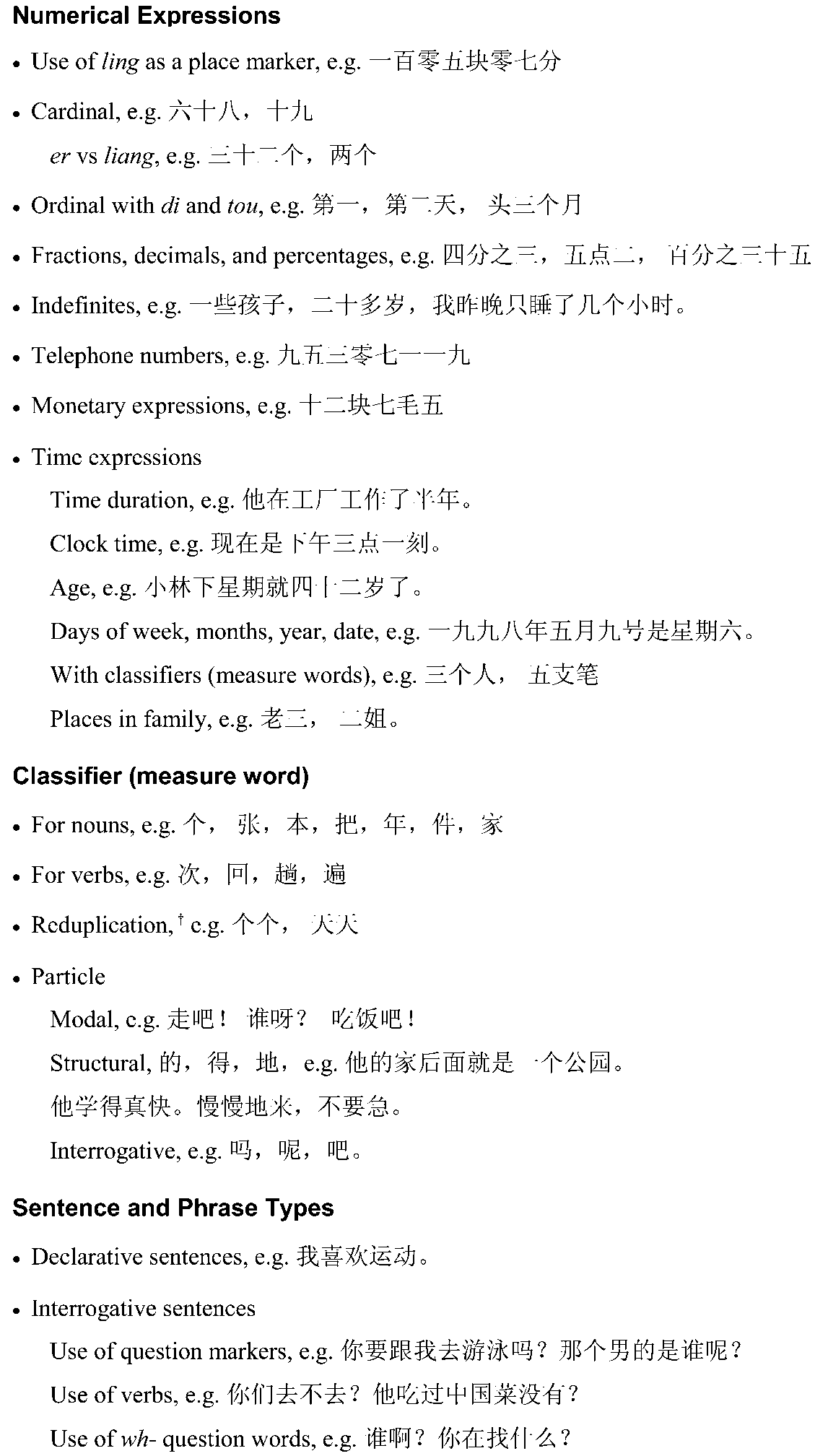 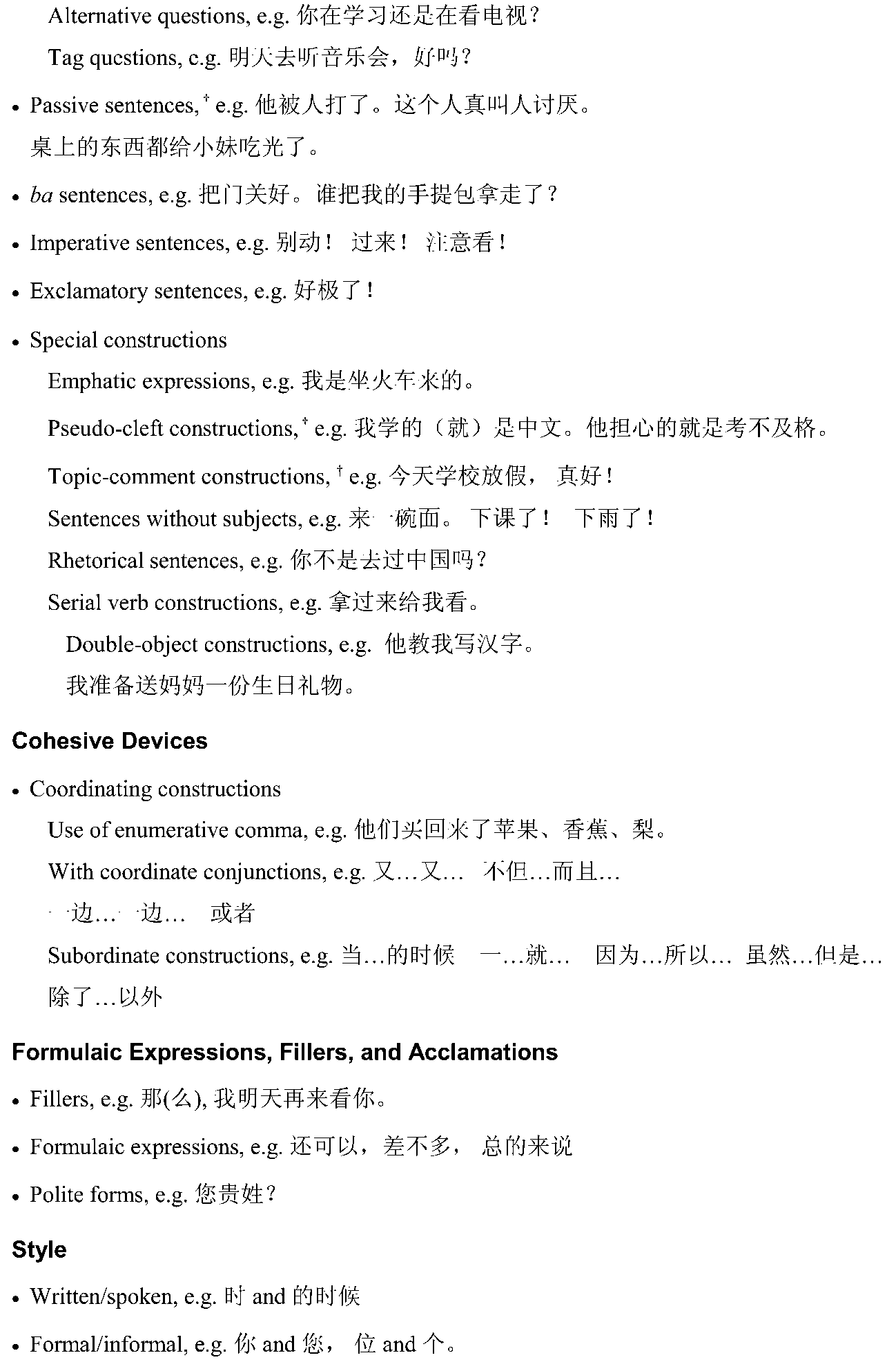 FrenchThe LanguageThe language to be studied and assessed is modern standard French.Although the focus of study will be the French spoken in metropolitan France, students may also encounter French spoken in other French-speaking countries. Students should be aware of different levels of language, for example, formal and informal language, some colloquialisms, and slang. Students are expected to know that dialects exist; however, they are not required to study them.The correct use of recognised non-binary pronouns is acceptable in examination and school assessment responses.Themes, Topics, and SubtopicsThere are three prescribed themes:The IndividualThe French-speaking CommunitiesThe Changing World.The following table shows the prescribed themes, prescribed topics, and suggested subtopics.Note: Bold = prescribed themes, bold italics = prescribed topics, italics = suggested subtopicsText TypesRefer to pages 23 to 24 for information.GrammarGrammar can be described as the organisation and relationship of all the elements that constitute a language as it functions.There are many different theories of grammar, and a number of different approaches to its teaching and learning. The categories used below are not intended to promote or favour any particular theory of grammar.Students will already have a reasonable understanding of the function of grammar in French through prior knowledge or study.Developing students’ ability to convey meaning effectively in a range of contexts will, however, necessarily involve extending their awareness of the system of structures that underlie the language, as well as their ability to apply and adapt this knowledge.Students studying French in a continuers-level program are expected to recognise and use the following grammatical items:VerbsPerson and number, e.g. 1st person singular: je crois, 1st person plural: nous croyonsRegular -er, -ir, -re verbs, e.g. donner, finir, vendreFrequently occurring irregular verbs, e.g. aller, faireReflexive verbs, e.g. se lever, se parlerModal verbs, e.g. devoir, pouvoir, savoir, vouloirImpersonal verbs, e.g. il pleut, il faut, il est interditCausative verbs, e.g. j’ai fait construire un garage.TenseInfinitivesPresent and past, e.g. après avoir fait mes devoirsVerbs with infinitives, e.g. je viens de manger, je vais faireSimplePresent, e.g. je donne, il dort, elle prendImperfect, e.g. nous mangions, vous faisiezFuture, e.g. on ira, tu prendrasConditional (see ‘Mood’), e.g. je dormirais, ils vendraientPast historic/passé simple,† e.g. il alla, je donnaiCompoundPerfect, e.g. j’ai fini, elle est alléePluperfect, e.g. nous avions fait, tu avais finiFuture perfect, e.g. on aura vendu, il sera partiConditional perfect, e.g. vous auriez bu, tu aurais étéParticiplesPresent, e.g. tout en mangeantPast, e.g. Il m’a offert un cadeau. Il est né.VoiceActive, e.g. Les Bordelais ont gagné le match.Passive, e.g. Le match a été gagné par les Bordelais. L’image a été créée.Use of on, e.g. On parle français ici.MoodIndicative, e.g. Je fais mes devoirs.Subjunctive — only the most common usesPresent, e.g. Il faut que je fasse mes devoirs.Perfect, e.g. Je suis contente que tu aies pu venir.Imperative, e.g. Fais tes devoirs!ConditionalPresent, e.g. Je ferais mes devoirs si j’avais le temps.Past, e.g. J’aurais fait mes devoirs si j’avais eu le temps.AdjectivesGender and number, e.g. beau, belle, beaux, bellesPosition, e.g. ma propre chambre/ma chambre propreDemonstrative, e.g. ce garçon/cet homme/cette école/ces enfantsPossessive, e.g. mon école, nos amisInterrogative, e.g. quel âge as-tu?Exclamatory, e.g. quelle horreur!Numerals: cardinal, e.g. un, deux, troisNumerals: ordinal, e.g. le premier mai, la deuxième foisComparative and superlative Regular, e.g. intelligent/plus intelligent/le plus intelligentIrregular, e.g. bon/meilleur/le meilleur.PronounsSubject, e.g. je mange, il voitObject, e.g. je les mange, il nous chercheReflexive, e.g. nous nous lavonsPossessive, e.g. le mien, la mienneDemonstrative, e.g. je prends celui-ci ou celle-làInterrogative indefinite, e.g. qui/qui est-ce qui/queInterrogative definite, e.g. Voici deux robes, laquelle préf ères-tu?Relative, e.g. qui/que/dont/lequelDisjunctive, e.g. moi/toi/lui/elle.PrepositionsIndicating time, location, direction, e.g. après, chez, versWith verbs, nouns, adjectives, e.g. j’essaie de comprendre, j’ai l’intention de . . . c’est facile à faire, je commence à comprendre.Sentence and Phrase TypesStatement, e.g. Il va au stade.Question, e.g. Est-ce qu’il va au stade? Va-t-il au stade? Il va au stade?Exclamation, e.g. Mon Dieu! Qu’est-ce qu’il est beau!Negative constructions, e.g. je ne comprends rien, personne n’y vaTime phrases, e.g. il attend depuis une heure, pendant, pourConjunctions and connectives, e.g. donc, mais, parce que, malgré, pourtantSi clauses, e.g. S’il fait beau, nous sortirons ensemble.GermanThe LanguageThe language to be studied and assessed is the modern standard or official version of German. This includes the use of colloquialisms where they are appropriate, and an awareness of regional differences. The SACE Board uses the new spelling system in external examinations. Since January 2006, students have been expected to use the new spelling system.The correct use of recognised non-binary pronouns is acceptable in examination and school assessment responses.Themes, Topics, and SubtopicsThere are three prescribed themes:The IndividualThe German-speaking CommunitiesThe Changing World.The following table shows the prescribed themes, prescribed topics, and suggested subtopics.Note: Bold = prescribed themes, bold italics = prescribed topics, italics = suggested subtopicsText TypesRefer to pages 23 to 24 for information.GrammarGrammar can be described as the organisation and relationship of all the elements that constitute a language as it functions.There are many different theories of grammar, and a number of different approaches to its teaching and learning. The categories used below are not intended to promote or favour any particular theory of grammar.Students will already have a reasonable understanding of the function of grammar in German through prior knowledge or study.Developing students’ ability to convey meaning effectively in a range of contexts will, however, necessarily involve extending their awareness of the system of structures that underlie the language, as well as their ability to apply and adapt this knowledge.Students studying German in a continuers-level program are expected to recognise and use the following grammatical items:NounsGender, number, case (all four cases)Adjectival nouns, e.g. Alles Gute zum Geburtstag!Infinitives used as nouns, e.g. Wir wissen, dass Rauchen ungesund ist. Das Wandern ist des Müllers Lust.ArticlesDefinite, e.g. der, die, dasIndefinite, e.g. ein, kein.AdjectivesCommon adjectives, e.g. klein, interessantAgreement, predicative and attributive position, e.g. Das Wetter ist schön. Das ist ein witziges Lied.Demonstrative, e.g. dieser, jener, solcherIndefinite, e.g. jeder, mancher, irgendein, kein, allePossessive, e.g. mein, dein, sein Comparative and superlative forms, e.g. Dieser Sommer ist wärmer als der letzte. Sie ist die erfolgreichste Schwimmerin in diesem Jahr.Interrogative, e.g. Was für ein? Welcher?Adjectives derived from place names, e.g. Münchner Bier, Schweizer Schokolade, das Brandenburger Tor.PronounsPersonal pronouns, e.g. ich, du, er, sie Nominative, accusative, dative cases, e.g. ihn, ihr Reflexive, e.g. , dich, mir, dir, sich, uns, euchIndefinite, e.g. man, etwas, einer, jemand, niemand, nichtsInterrogative, e.g. wer, wen, wem, wessen, wasRelative (nominative, accusative, dative, genitive), e.g. der, die, das . . . Das ist die Frau, deren Mann arbeitslos ist. Kennst du den Mann, mit dem Karl gerade spricht? Die CD-Rom, die er zum Geburtstag bekommen hat, funktioniert nicht.Verbs — Regular and Irregular (strong, weak)TensesPresent, e.g. Ich lerne Deutsch.Perfect, e.g. Gestern sind wir ins Kino gegangen.Future, e.g. Wir werden die Wahl gewinnen.Imperfect, e.g. Hänsel und Gretel verliefen sich im Wald. Es war so finster und auch so bitter kalt.Pluperfect, e.g. Ich hatte ihn in einer Disco kennengelernt.Using the present plus an adverb indicating future, e.g. Morgen fliegt er nach Österreich.Inseparable, e.g. Sie überholte den Lastwagen.Separable, e.g. Morgen fangen die Ferien an.Reflexive, e.g. Sie konnte sich an die Kälte gar nicht gewöhnen.Modals, e.g. dürfen, können, mögen, müssen, sollen, wollenMoodImperative, e.g. Lies mal vor!Subjunctive (in requests, and conditional clauses), e.g. würde, hätte, wäre, könnte, müsste, sollte. Würden sie mir bitte noch ein Stück Kuchen reichen? Wenn ich Millionär wäre, könnte ich mir einen Porsche kaufen.Passive voice, e.g. Das Parkhaus wird um 24 Uhr geschlossen.Impersonal expressions, e.g. Es gibt . . . Es stimmt, dass . . . Es ist schade, dass . . .Infinitives with verbs of perception, motion, and with lassen, e.g. Ich hörte ihn kommen. Wir gehen schwimmen. Meine Mutter lässt mich nie fernsehen.Verbs taking prepositional objects, e.g. Ich freue mich auf deinen Besuch. Sie entschuldigt sich bei der Lehrerin.Verbs taking the dative, e.g. Ich danke dir. Er hilft/folgt seinem Freund. Das gehört ihm . . .AdverbsPositive, comparative, and superlative forms, e.g. gern, lieber, am liebstenPrepositionsThe cases with prepositions, e.g. Ich gehe jetzt in die Schule. Ich lerne Deutsch in der Schule.Contracted forms with articles, e.g. beim, zum, im . . .Wo und da(r) compounds, e.g. womit, wozu, damit, dazu, dabei, darauf . . .Sentence StructuresThe various parts of the sentence, e.g. subject, direct object, indirect objectStatements, questions, commandsSubordinate or main clauses, e.g. Obwohl er noch zur Schule geht, hat er schon einen Job.ConjunctionsCoordinating, e.g. und, aber, oder, denn, sondern . . .Subordinating, e.g. weil, wenn, als, dass . . .Correlative, e.g. entweder . . . oder, weder . . . noch, nicht nur . . . sondern auch, sowohl . . . als auchRelative clauses, e.g. Wie heißt der Fluss, an dem  liegt?Indirect questions, e.g. Ich möchte gern wissen, wie er heißt.Word OrderPosition of nicht in a clause, e.g. Er hat seine Hausaufgaben nicht gemacht.Position of adverbs and adverbial phrases — time, manner, place, e.g. Er fährt jeden Tag fröhlich zur Arbeit.Position of past participles, e.g. Er hat seine Hausaufgaben schon gemacht.Infinitives with zu and um . . . zu, e.g. Um den Führerschein zu bekommen, muss man viele Fahrstunden nehmen. Sandra überredet Antje, etwas anderes anzuziehen.indonesianThe LanguageThe language to be studied and assessed is the standard version of Indonesian.The correct use of recognised non-binary pronouns is acceptable in examination and school assessment responses.Themes, Topics, and SubtopicsThere are three prescribed themes:The IndividualThe Indonesian-speaking CommunitiesThe Changing World.The following table shows the prescribed themes, prescribed topics, and suggested subtopics.Note: Bold = prescribed themes, bold italics = prescribed topics, italics = suggested subtopics.Text TypesRefer to pages 23 to 24 for information.GrammarGrammar can be described as the organisation and relationship of all the elements that constitute a language as it functions.There are many different theories of grammar, and a number of different approaches to its teaching and learning. The categories used below are not intended to promote or favour any particular theory of grammar.Students will already have a reasonable understanding of the function of grammar in Indonesian through prior knowledge or study.Developing students’ ability to convey meaning effectively in a range of contexts will, however, necessarily involve extending their awareness of the system of structures that underlie the language, as well as their ability to apply and adapt this knowledge.Students studying Indonesian in a continuers-level program are expected to recognise and use the following grammatical items:PhonologyQuality of vowel soundsThe glottal stop, e.g. bapak, tidakNon-aspiration of t, d, b, and pIndonesian trilled rNasalisation of verbal roots, e.g. ny and ng, ngg soundPattern and rhythmIntonation and stress.VerbsUnaffixed verbs, e.g. makanAffixed verbs using, for example, ber-, ber . . . an, me-, me . . . , me . . . i, memper-, ke . . . an, ter . . . e.g. berjalan, berpamitan, menjual, memberikan, menemani, memperbaiki, ketinggalan, terdapatActive, passive, and imperative formsWith reduplication, e.g. makan-makan, berlari-lari (repetitive, varied, or non-specific action) surat-menyurat, berpamit-pamitan (reciprocity)With markers and modifiers, e.g. sudah, telah, sedang, akan, harus, dapat, bisa, boleh, suka, ingin, mau, lagi, kembaliWith negators, e.g. tidak, belumWith accompanying prepositions, e.g. bergantung pada, ingat akan, minta maaf atas, percaya pada.NounsUnaffixed nouns, e.g. pintuAffixed nouns using, for example, ke . . . an, pe-, pe . . . an, per . . . an, -an, -wan/-wati, 
e.g. kecepatan, pencuri, pelajaran, perjalanan, makanan, jutawan, wisatawatiWith reduplication, e.g. surat-surat kabar, adat-istiadat (plurality, showing variety) obat-obatan (showing collectivity)With the negator bukan.Personal Pronouns1st person: saya, aku, kami, kita2nd person: kamu, Anda, engkau, kau-, kalian, kamu sekalian, Anda sekalian3rd person: dia, ia, beliau, merekaOther terms used in the place of pronouns, e.g. Bapak, Ibu, Adik, Kakak, Saudara, name of personWith the negator bukan.Deictics, e.g. ini, itu, sini, sana, situ, begini, begitu.QuantifiersCardinal numbersCollectives, e.g. ketiga pemain, kami berenam, berpuluh-puluh, ratusanWith terms of measurement, e.g. meter, liter, gram, rupiahIndefinite terms, e.g. banyak, berbagai, beberapa, sedikit, semua, seluruh, segalaOrdinal numbers, e.g. kesatu or pertama, kedua, kesepuluhFractions, e.g. sepertigaClassifiers, e.g. orang, buah, ekor (others as passive knowledge when encountered)Singularity, e.g. se-, satu, suatuPlurality, e.g. through duplication, through context, through use of para/kaum.AdjectivesUnaffixed adjectives, e.g. mahalMe . . .  with adjectival function, e.g. menyenangkanComparativesSe- + adjectiveSama + adjective + -nyaLebih/kurang + adjective + daripadaYang/paling/ter- + adjectiveWith degree markers: tidak terlalu kecil, akan sangat senangWith other modifiers: harus lebih mudah, tidak sakit lagiWith negators: tidak, belum.AdverbsDengan + base, e.g. dengan baikDuplication of base, e.g. diam-diamSe + adjective-adjective + nya, e.g. setinggi-tingginya, sesungguh-sungguhnya.Prepositions, e.g. akibat, antara, bersama, buat, dalam, dari, dekat, dengan, di, karena, ke, kecuali, kepada, lewat, melalui, mengenai, menurut, oleh, pada, sama, sampai, sebab, sebagai, sejak, sekeliling, sekitar, selama, sepanjang, seperti, tanpa, tentang, untuk, akan, atas, bagi, selain, terhadapWith locative nouns, e.g. di bawah, ke muka, oleh karena, sampai dengan, di antara.Conjunctions, e.g. agar, atau, bahwa, dan, dengan, di samping, hanya, kalau, karena, kecuali, kemudian, ketika, lalu, oleh karena (itu), sambil, sampai, seandainya, sebab, sebelum, sedangkan, sehingga, sejak, selain (itu), selama, seolah-olah, sesudah, setelah, setiap, supaya, tanpa, tetapi, tiap kali, untuk, waktu, walaupun, akan tetapi, akibat, asal, baik . . . maupun, dalam, demikian, jika . . . (maka), lagi (pula), melainkan, meskipun (begitu), namun, padahal, sebagai, sementara, serta, tidak hanya . . . tetapi juga.Interjections, e.g. sialan, asyik, ayo, wah, aduh.Articles, e.g. sang, para, si.Particles, e.g. -kah, -lah.Phrases and SentencesSimple and more complex phrases, e.g. berteriak keras-keras/tidak perlu merasa tersinggungSingle clausesSubject + predicateSubject + verb (+ phrase)Subject + verb + object (+ indirect object)Compound clauses, e.g. Dia rajin membaca, baik waktu dia masih mahasiswa, maupun setelah dia bekerja.Siapa pun yang minta, Pak Anwar selalu bersedia menolong.Use of ini/itu to point to a particular referent in a noun phrase, e.g. pakaian yang dilemparkan ke laut di Parangtritis itu.Use of adalah/ialah to mark the subject–predicate break, e.g. Pengangguran tersembunyi di kota-kota besar adalah masalah yang serius.Use of yang as a relative clause marker, e.g. Tempat berpiknik yang paling disenangi oleh orang . Kepala pabrik yang hanya mementingkan dirinya sendiri.Extension of basic sentences by the addition of information on place, instrument, time, purpose, participant, means, similarity, cause.StatementsCommandsUse of -lah, jangan, tolong, coba, silakanUse of passive to softenQuestionsWith question wordsWith rising intonationWith -kahUsing bukan/belum/tidak at the end of the sentenceExclamations using aduh, bukan main, alangkah, -nyaEmphatic sentences using -lah followed by yangActive and passive sentencesDirect and indirect speech.ItalianThe LanguageThe language to be studied and assessed is modern standard Italian. Italian belongs to the family of Romance languages, and a great deal of terminology in science, technology, medicine, pharmacy, and law derives from its Latin ancestor, while musical terminology draws directly on Italian.Standard Italian is the language of Italy. Apart from being the language of everyday communication, it is the language of education, all levels of government, and the mass media. It is important to be aware of, and acknowledge, the role of regional dialects and their provincial variants. These dialects have often survived better in the communities outside Italy (albeit with local intrusions) than in Italy, where, because of the internal population shifts from the second half of the twentieth century, and the influence of the mass media, the dialects are being eroded. However, in Italy dialects are now being revalued and, in some instances, revived.Like other languages, Italian is changing rapidly, particularly in the spoken form. Some examples of this include:the more commonly accepted use of gli to replace loro and lethe use of voi to replace the loro form in some formal situationsthe more frequently spoken form of the past definite in some geographical locations, particularly southern Italythe increasing use of the indicative instead of the subjunctivethe increasing use of the present indicative instead of the future indicativethe use of the present indicative in place of the conditional when making requeststhe disappearance of the capital letter to indicate polite form register, except in legal and diplomatic languageefforts to simplify and update bureaucratic languageEnglish words (e.g. computer, weekend, picnic, Internet, best seller).The formal and informal forms of address are important aspects of the language as they reflect the conventions of social relationships among Italian-speaking people.The correct use of recognised non-binary pronouns is acceptable in examination and school assessment responses.Themes, Topics, and SubtopicsThere are three prescribed themes:The IndividualThe Italian-speaking CommunitiesThe Changing World.The following table shows the prescribed themes, prescribed topics, and suggested subtopics.Note: Bold = prescribed themes, bold italics = prescribed topics, italics = suggested subtopicsText TypesRefer to pages 23 to 24 for information.GrammarGrammar can be described as the organisation and relationship of all the elements that constitute a language as it functions.There are many different theories of grammar, and a number of different approaches to its teaching and learning. The categories used below are not intended to promote or favour any particular theory of grammar.Students will already have a reasonable understanding of the function of grammar in Italian through prior knowledge or study.Developing students’ ability to convey meaning effectively in a range of contexts will, however, necessarily involve extending their awareness of the system of structures that underlie the language, as well as their ability to apply and adapt this knowledge.Students studying Italian in a continuers-level program are expected to recognise and use the following grammatical items:NounsRegular formsGender and numberCommon irregular forms (singular and plural)Compound nouns, e.g. l’altoparlante, il portafoglioCollective nouns, e.g. la genteInvariable forms in the plural, e.g. la città, le città: il film, i filmUse of suffixes and prefixes,† e.g. sorellina, inutile.ArticlesDefinite and indefinite articlesUse of all forms, and their omissionOmission or inclusion of definite articles with titlesInclusion of definite articles before nouns used in a general or abstract sense, e.g. il coraggio è una virtùPartitive articles (some, any), e.g. del pane.AdjectivesRegular formationAgreement with nounsPositionCommon irregular adjectives that precede masculine nouns, e.g. , buonoAdjectives that commonly precede nouns, e.g. primo, ultimo, buono, bello, giovane, vecchio, altro, stesso, molto, poco, grande, piccoloDemonstrative adjectives, e.g. questo, quelloPossessive adjectives — form and uses, including their use before terms indicating family relationshipsIndefinite adjectives, e.g. ogni, qualche, qualsiasi/qualunque, ciascuno, nessuno, altro, molto, alcunoInterrogative adjectives, e.g. che? quale? quanto?Comparative and superlative formsRegular and irregular types.AdverbsFormationPositionClasses (manner, place, time, quantity), e.g. bene, qui, prima, moltoAdverbial phrases, e.g. all’improvviso, poco fa, nel frattempo, d’ora in poi, in ritardo, fra poco, qui vicinoComparative and superlative formsRegular and irregular types, e.g. meglio, peggio, bene, benissimoUse of adverbs, e.g. molto, poco, troppo.PronounsPersonal pronounsSubject, direct object, indirect objectUse and positionElision, e.g. l’ho vistoand past participle, e.g. li ho compratiCombined, e.g. te lo spediscoRelative pronouns (including word order), e.g. che, cui, chi, il qualeInterrogative pronouns, e.g. chi? che (cosa)? quale? quanto?Demonstrative pronouns, e.g. questo, quello, ciòIndefinite pronouns, e.g. uno, qualcuno, ciascuno, nessunoPossessive pronouns, e.g. mio fratello, la mia amicaReflexive pronouns, e.g. si vesteDisjunctive pronouns, e.g. a me, per teCommon uses ofsi, e.g. si mangia bene quici and vi, e.g. ci sono andatane, e.g. cosa ne pensi? Hai dello zucchero? Sì, ne ho.VerbsConjugationRegular formsFrequently occurring irregular formsReflexive verbsMoodIndicativePresentPresent perfectImperfectPluperfect†FutureFuture perfect†Past historic†Past anterior†ConditionalPresentPerfect†SubjunctivePresentPerfect†Imperfect, ‘if’ clausePluperfect†Imperative (including its use in formal and informal address and with pronouns), e.g. da’!, dammi!, dammelo!GerundioPresent, e.g. guardandoPast, e.g. essendo partito(a)Stare with gerundio, e.g. sto mangiandoInfinitive structure Prima di with infinitiveInfinitive used as a noun,† e.g. il leggereLasciare construction,† e.g. lascia stare, lasciami stareAuxiliaries — essere and avereParticiplesPassive voice,† e.g. è stato costruito da . . .Impersonal verbs and expressions, e.g. bisogna che, basta cheModal verbs (dovere, potere, volere)Piacere in the present, present perfect, imperfect, and future tenses of the indicative, and in the present conditionalIdiomatic use of avere and fare, e.g. avere fame, fare colazioneCausative construction,† e.g. ho fatto riparare la macchina.PrepositionsSimple and articulated formsCommon prepositional phrases, e.g. parto per Milano, partiamo da RomaSpecial usage of a, di, da, e.g. vado a scuola, vieni da me.NumeralsCardinals, ordinals, decimals, datesFractions, e.g. un quarto, metàTimeCommon measurements, e.g. è alta un metro e ottantaCollective numbers, e.g. paio, coppia, decina, dozzina, centinaio, migliaioMathematical signs, e.g. più, meno, diviso, per.ConjunctionsCommon conjunctions, e.g. e, ed, anche, ma, però, infatti, né . . . né Fillers, e.g. quindi, magari, cioè.NegationUse of nonDouble negative.False FriendsItalian words that closely resemble English words but may not always have the same meaning, e.g. parenti, sensibile, fattoria.Sentence and Phrase TypesItalian word order is more flexible than English word order; this may be related to the presence of gender and number markers. However, attention should be given to word order in:statementsquestionsthe position of object pronouns.JapaneseThe LanguageThe language to be studied and assessed is modern standard Japanese in both written and spoken forms. Some dialect variations in pronunciation and accent are acceptable. Students should be familiar with informal and formal levels of language as prescribed in this subject outline. Hiragana and katakana syllabaries and a prescribed number of kanji (Chinese characters) will be studied.The correct use of recognised non-binary pronouns is acceptable in examination and school assessment responses.Themes, Topics, and SubtopicsThere are three prescribed themes:The IndividualThe Japanese-speaking CommunitiesThe Changing World.The following table shows the prescribed themes, prescribed topics, and suggested subtopics.Note: Bold = prescribed themes, bold italics = prescribed topics, italics = suggested subtopicsText TypesRefer to pages 23 to 24 for information.VocabularyA vocabulary list, comprising basic vocabulary relevant to the topics and suggested subtopics, will be on the SACE website (www.sace.sa.edu.au). Students do not need to know all the words on the list in order to be successful in a program based on this subject outline. It is provided as a resource for teachers and students to use in preparing for oral and written examinations.The written examination may include words that are not on the list. In such cases the words will be glossed in English, or they will be of the kind that do not impede overall understanding of the text and will be able to be found in any of the recommended dictionaries.The prescribed kanji list (below) includes 150 kanji for active use in writing in Japanese and 50 kanji for recognition when reading texts in Japanese.Prescribed KanjiActive Use	Receptive Use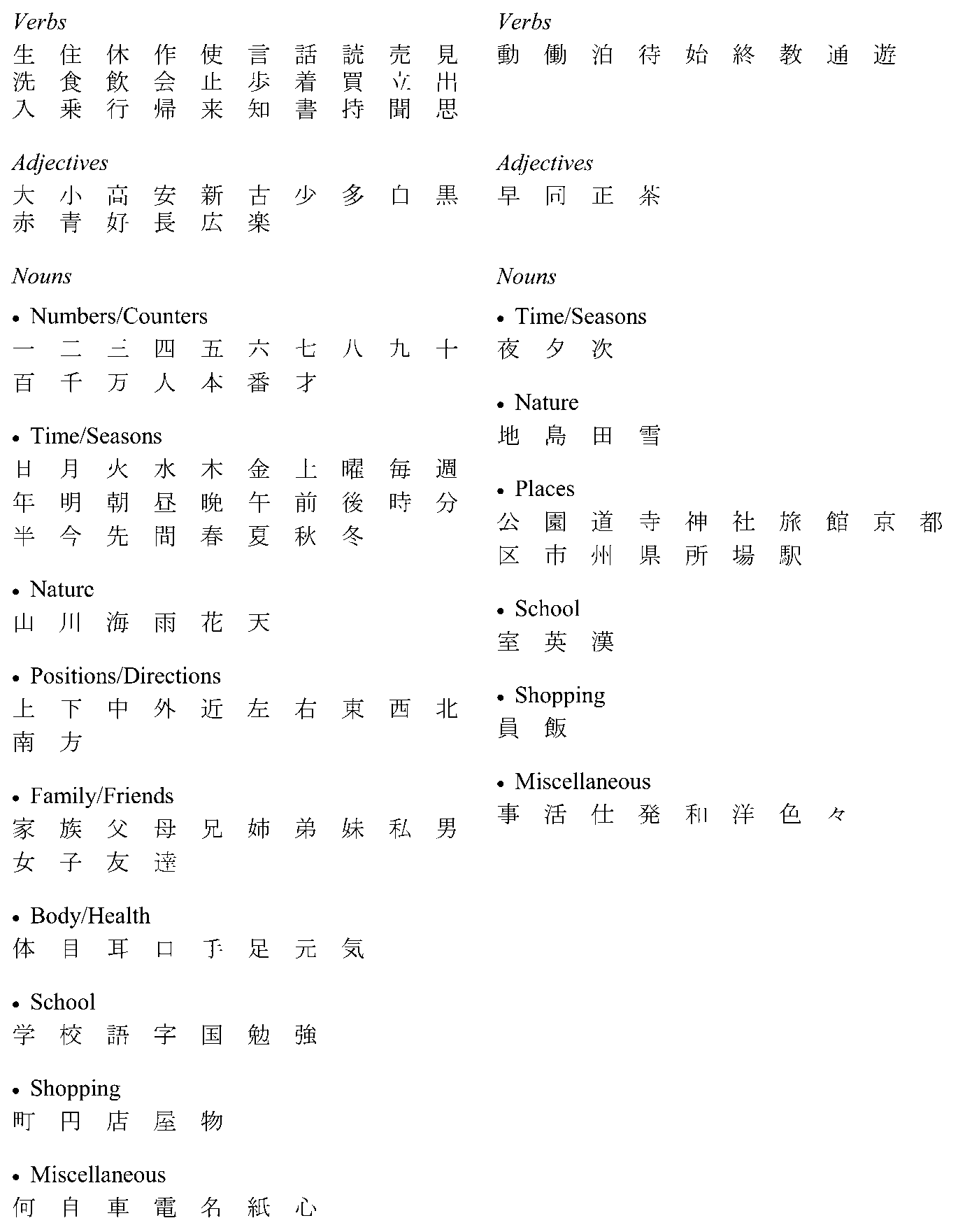 GrammarGrammar can be described as the organisation and relationship of all the elements that constitute a language as it functions.There are many different theories of grammar, and a number of different approaches to its teaching and learning. The categories used below are not intended to promote or favour any particular theory of grammar.Students will already have a reasonable understanding of the function of grammar in Japanese through prior knowledge or study.Developing students’ ability to convey meaning effectively in a range of contexts will, however, necessarily involve extending their awareness of the system of structures that underlie the language, as well as their ability to apply and adapt this knowledge.Students studying Japanese in a continuers-level program are expected to recognise and use the following grammatical items:Summary of forms of verbs and adjectivesFinite forms — plain forms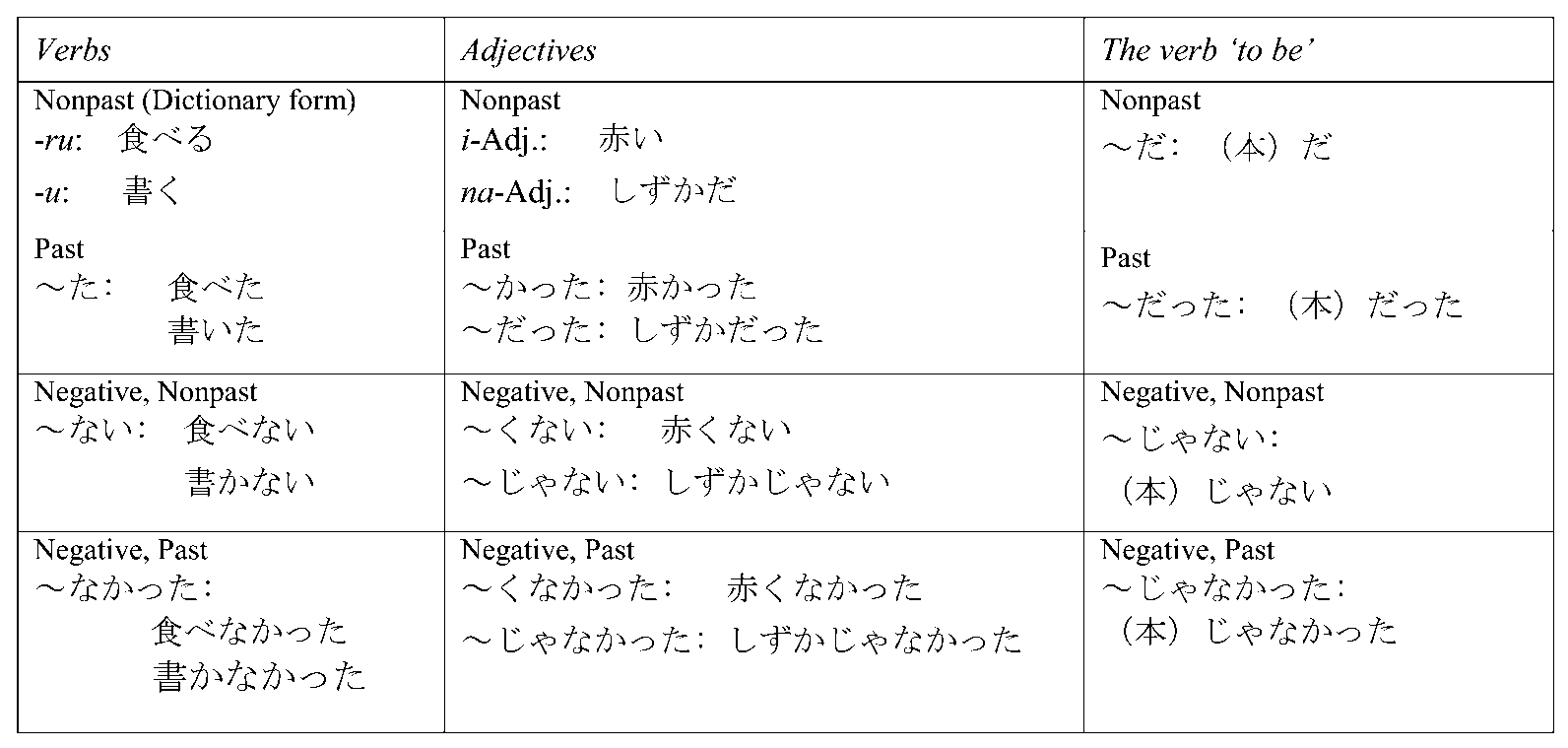 Finite forms — polite forms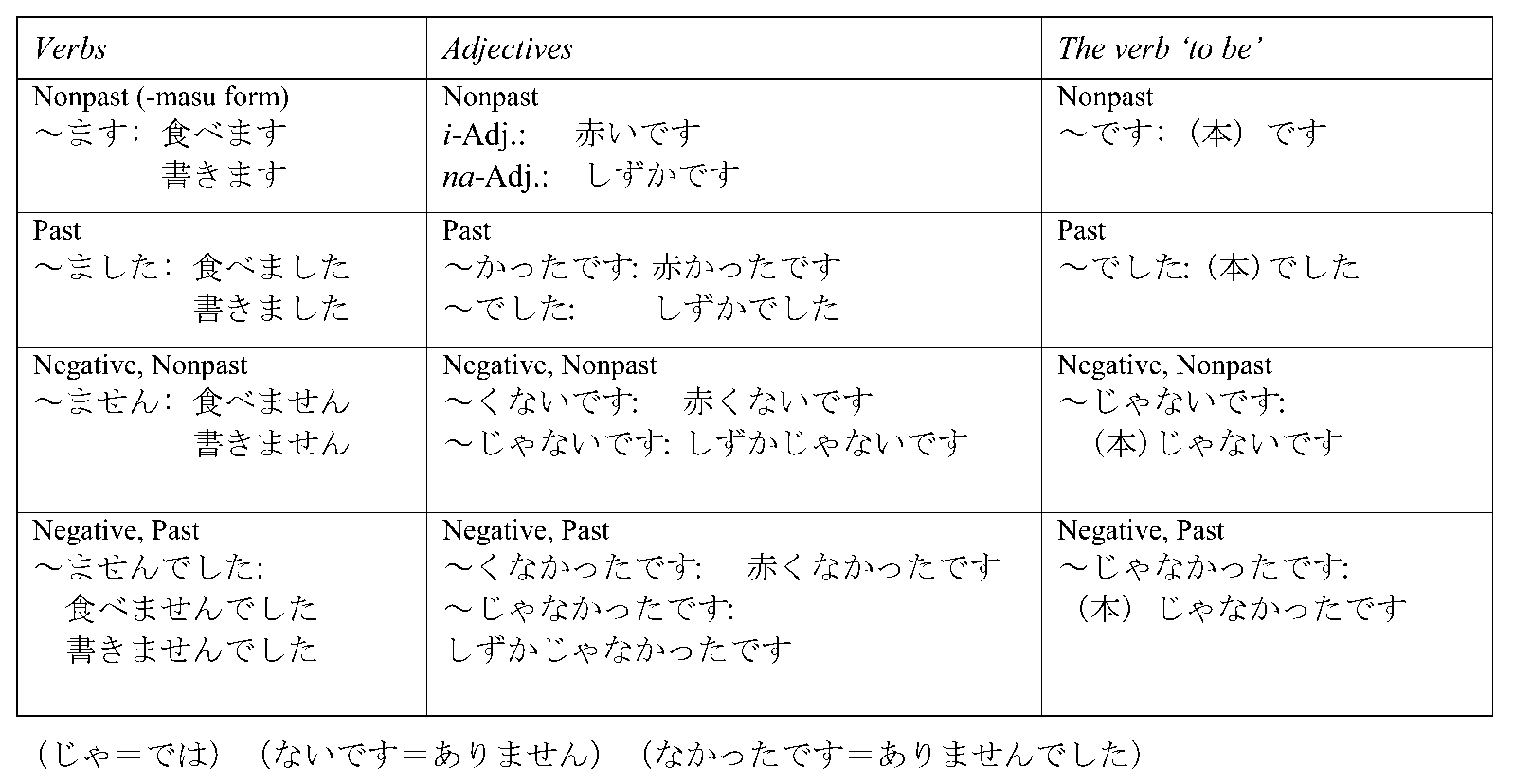 Finite form (plain) +  . . .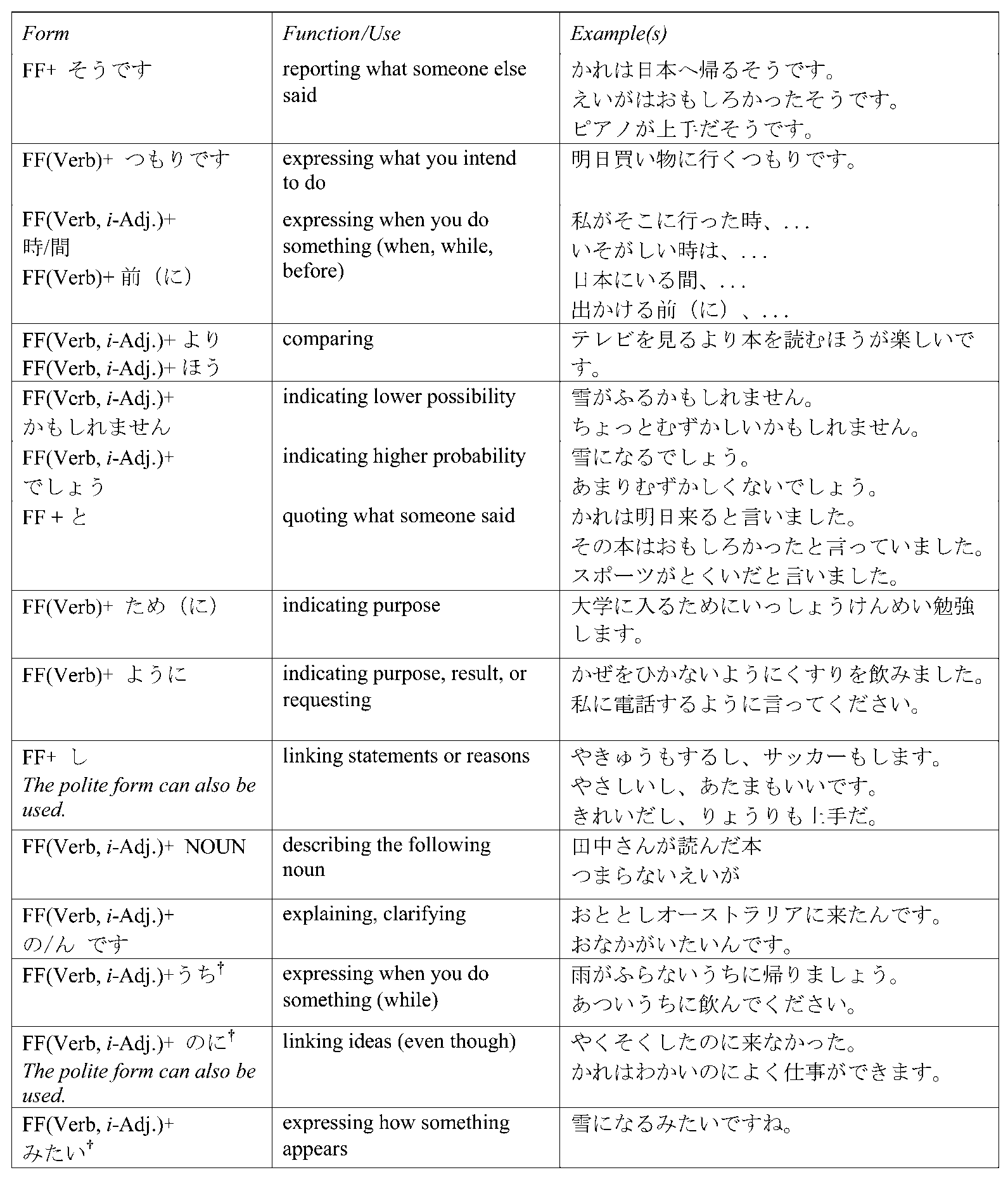 て form +  . . .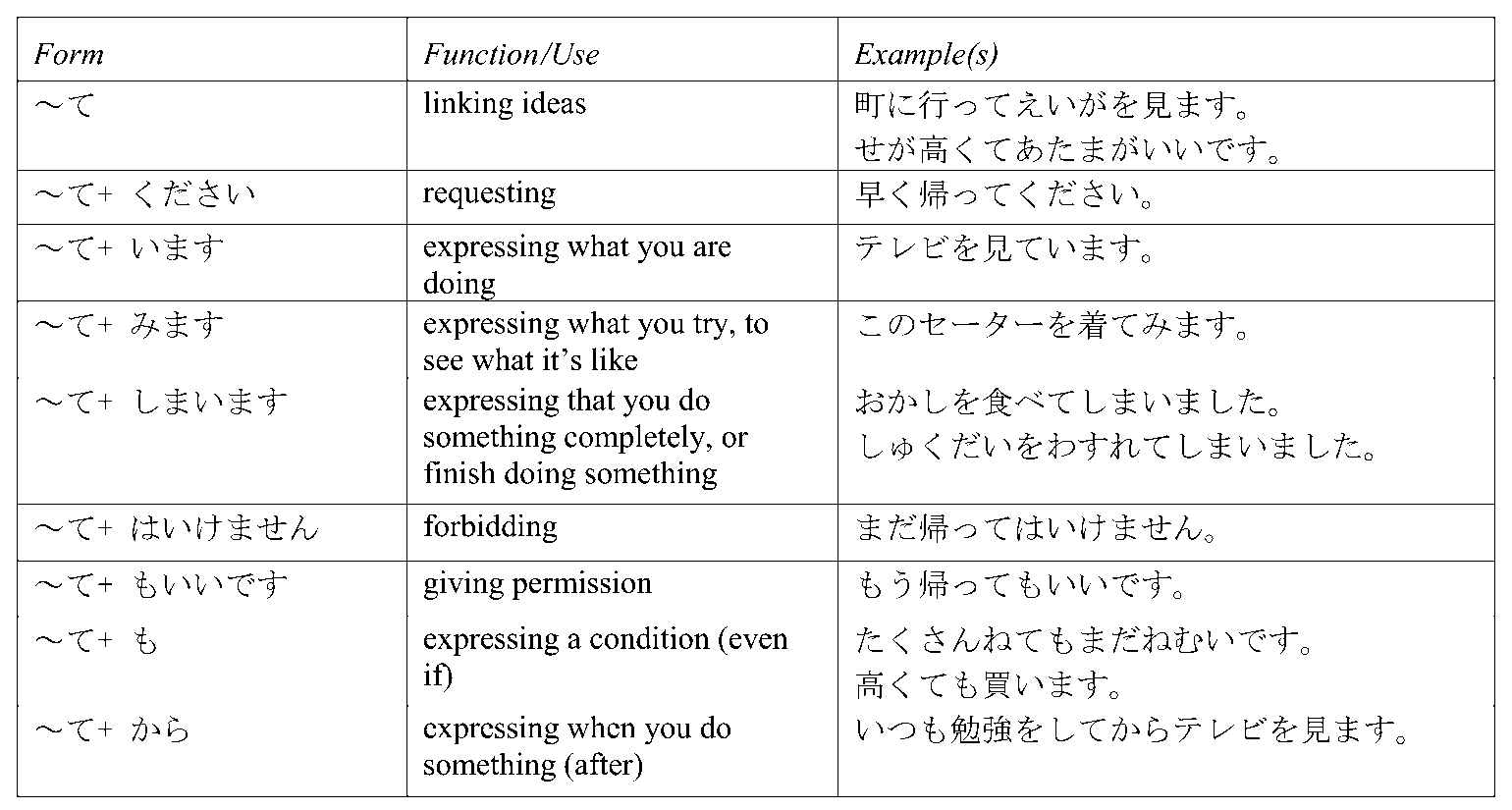 て form verb + verbs of giving and receiving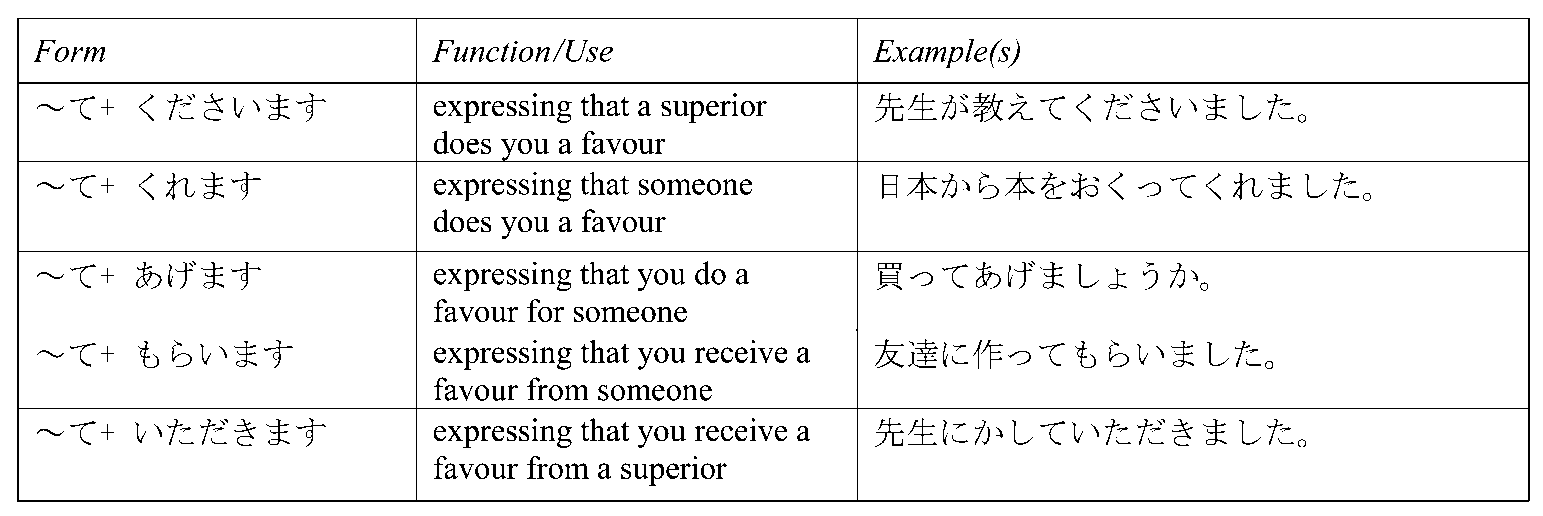 た、たら、たり forms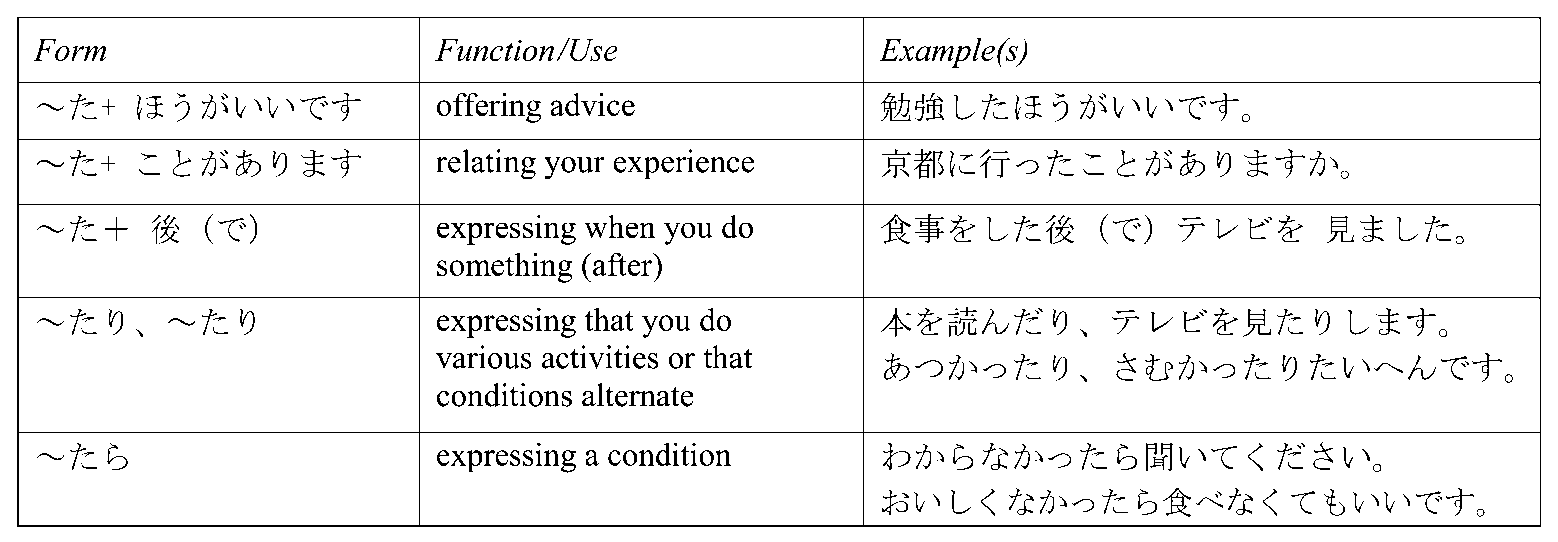 Verbます base + . . .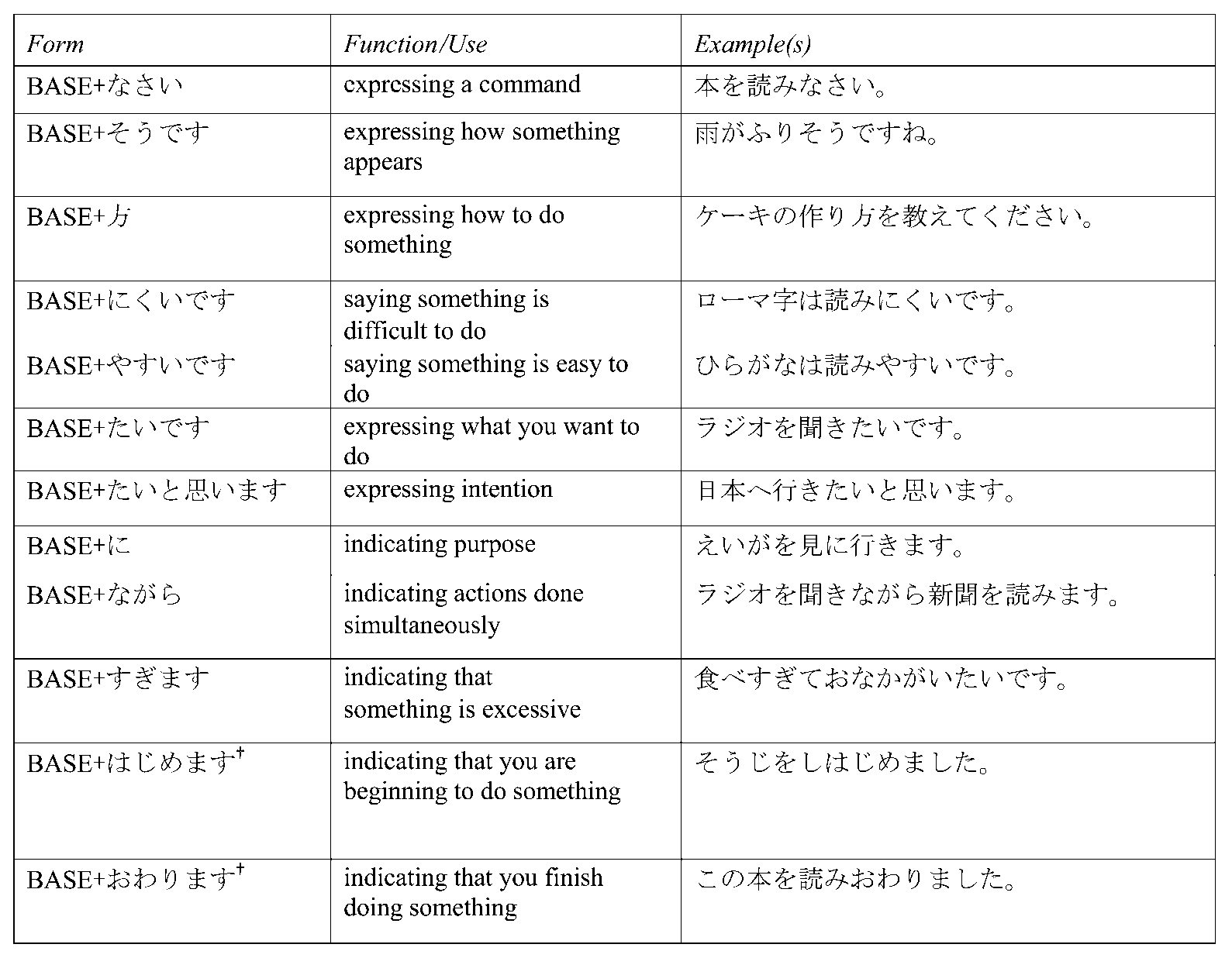 Verbない base +  . . .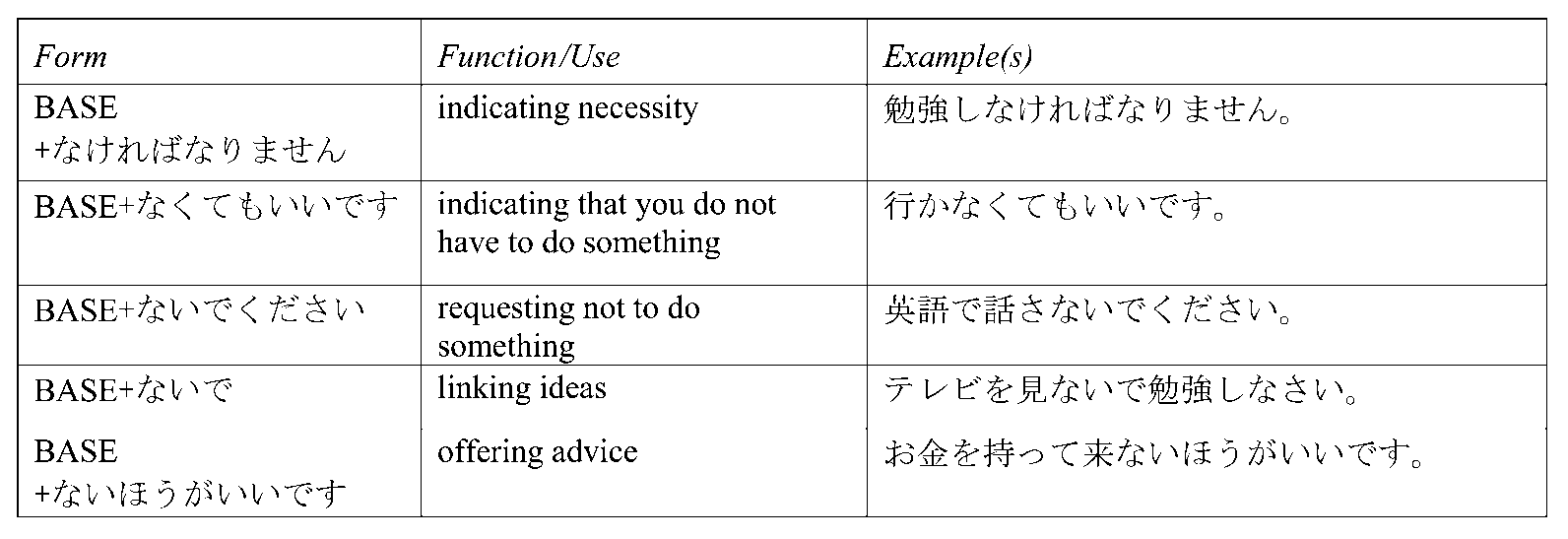 Verb -e/-re base + ば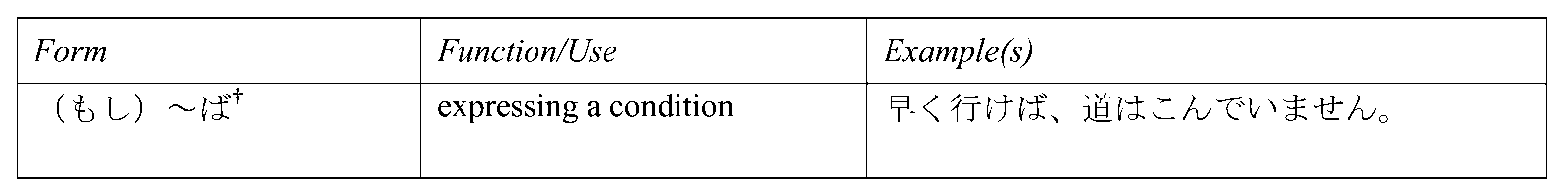 i-Adjective -kere + ば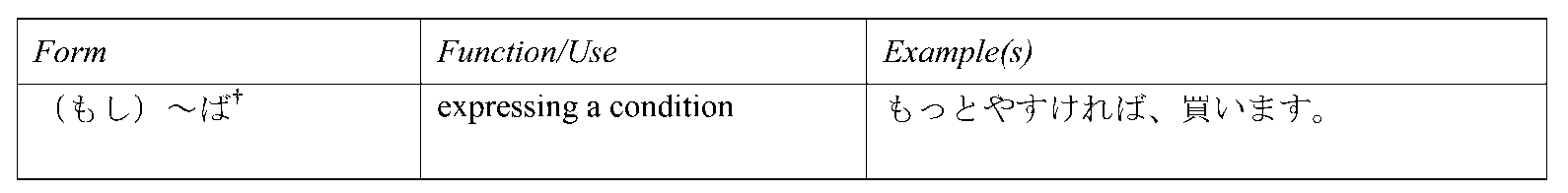 Verb -ou/-you base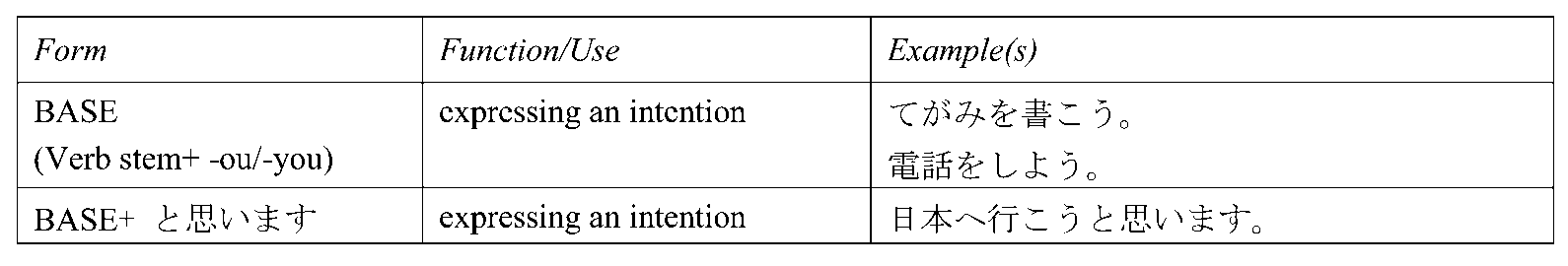 Verb -eru /-rareru form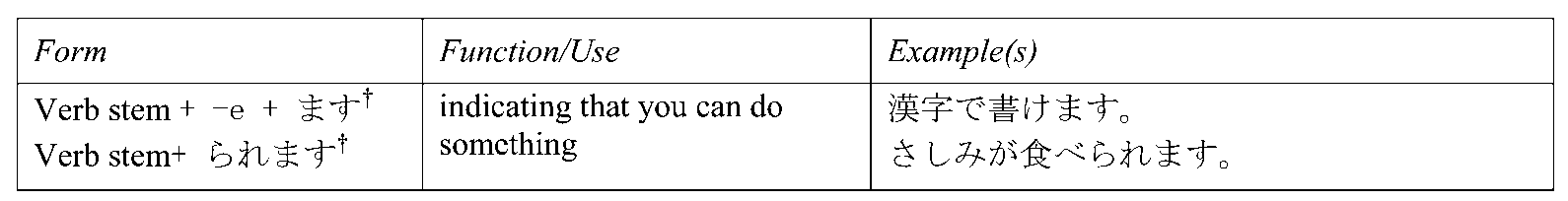 Adverbial forms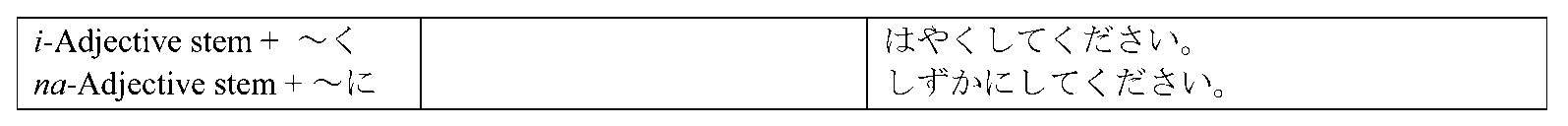 Particles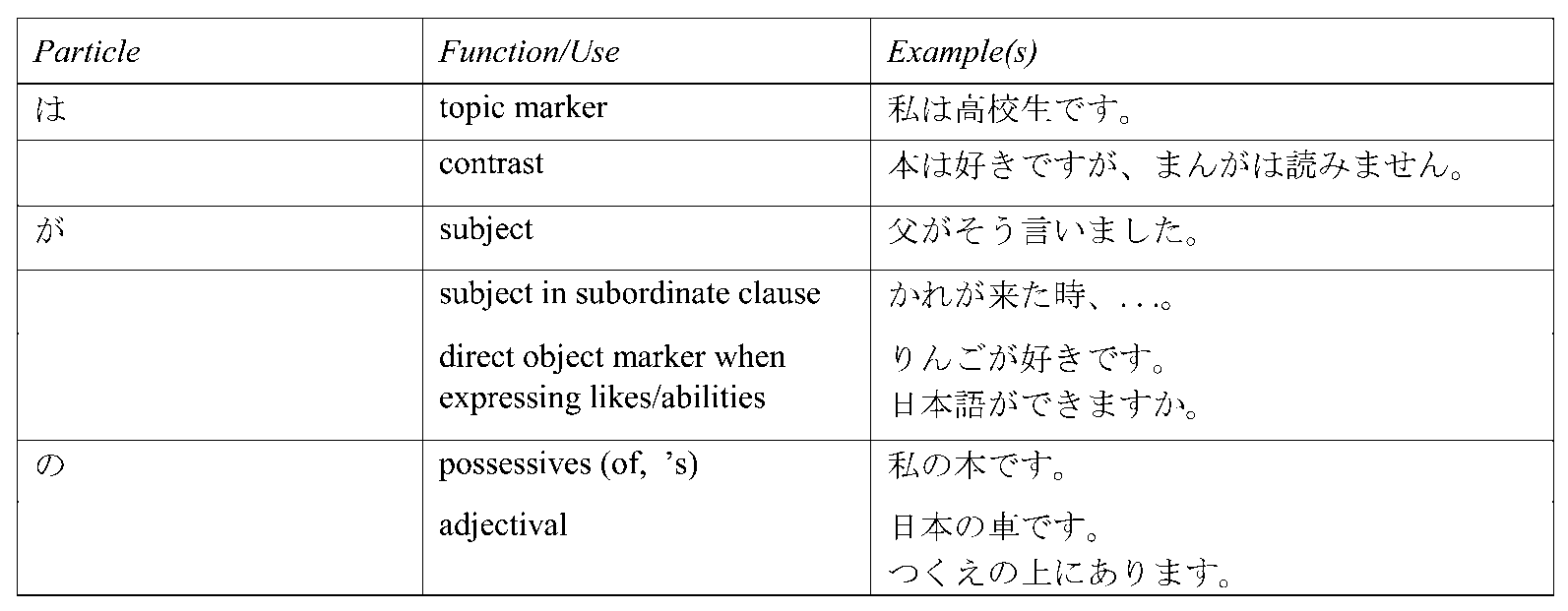 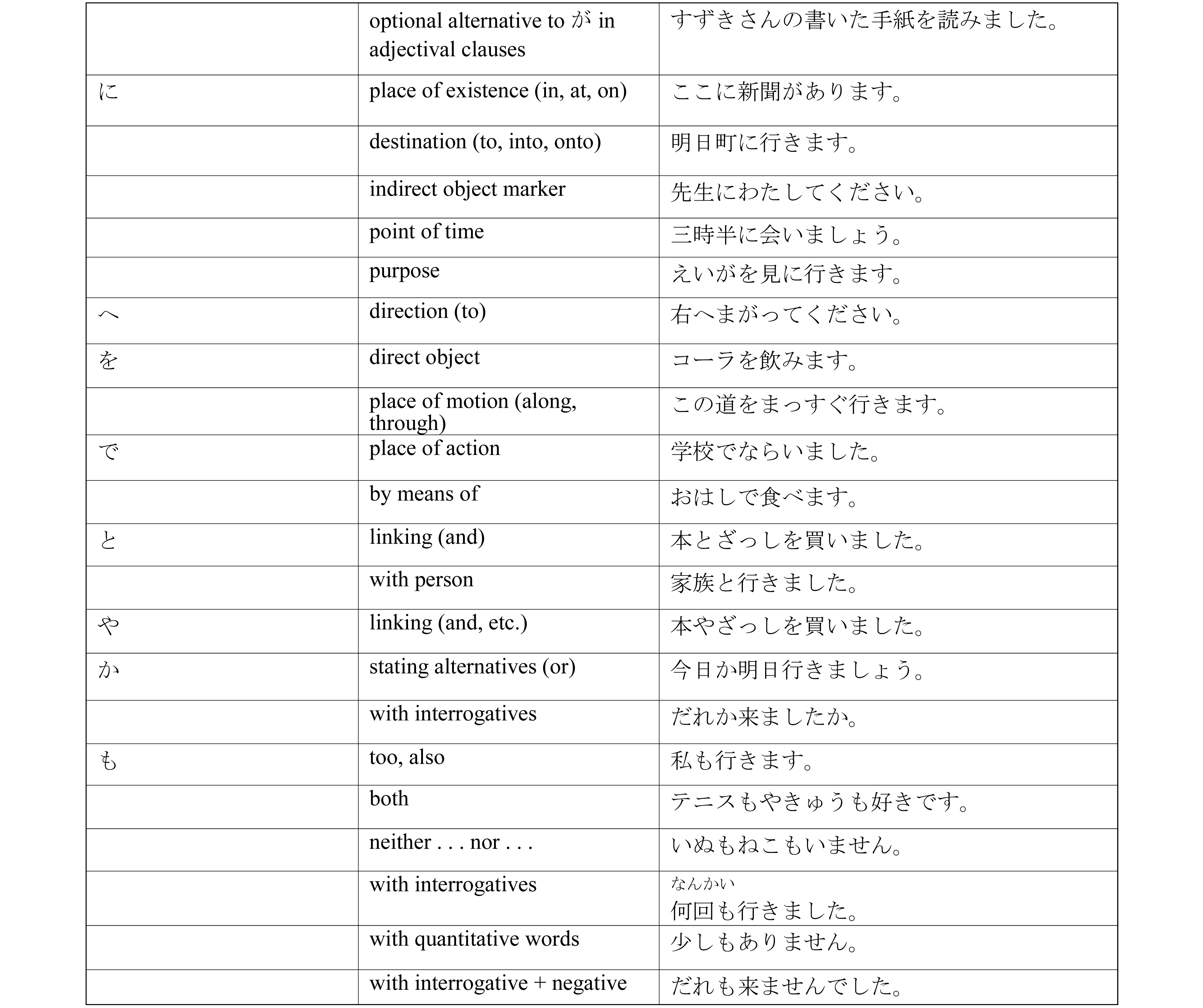 Words indicating extent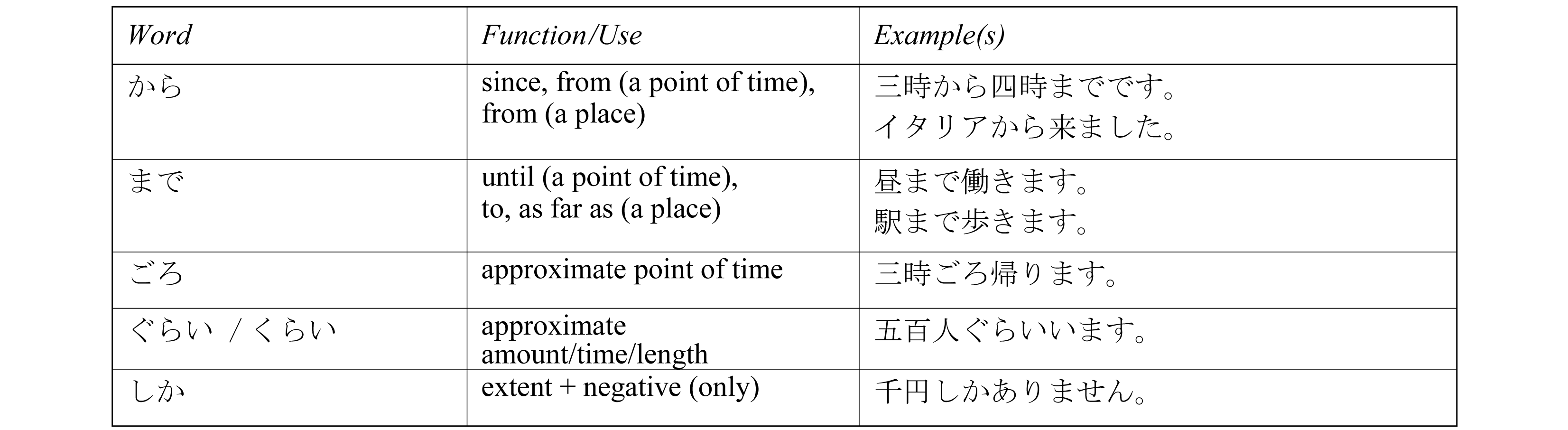 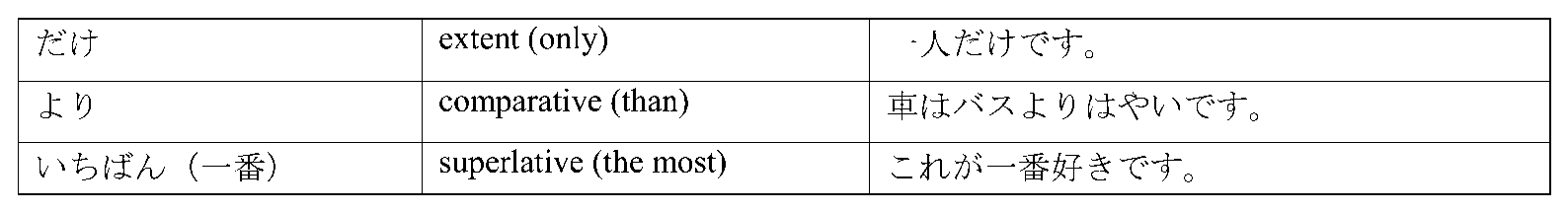 Conjunctions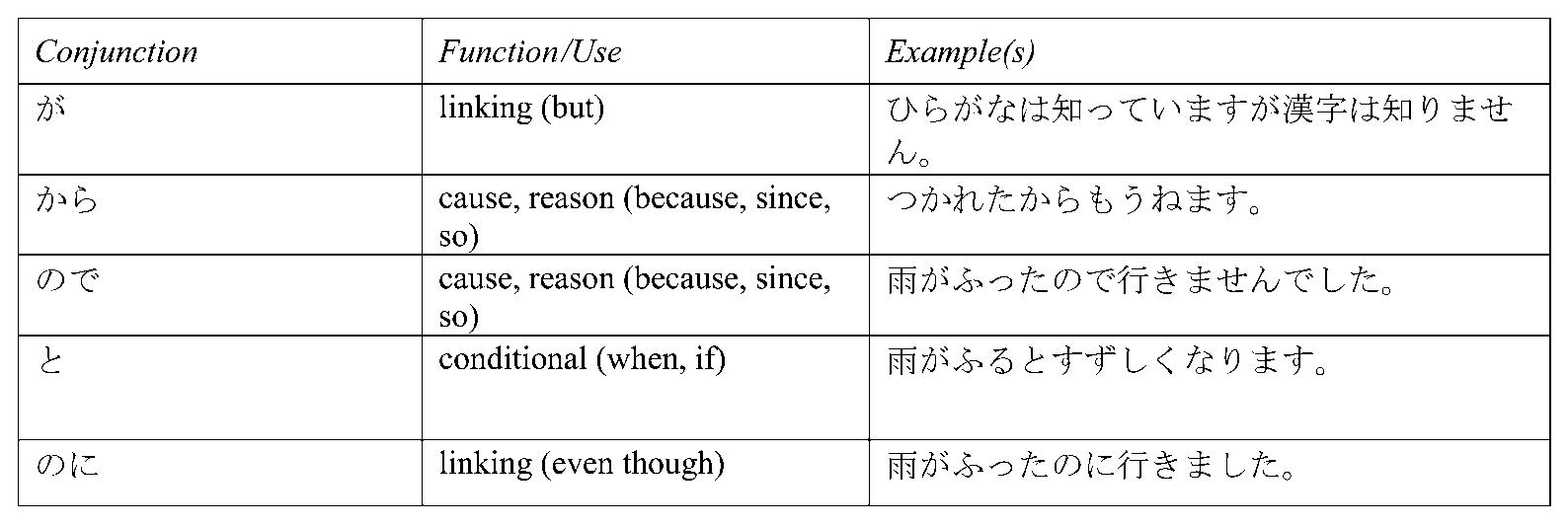 Nominalisers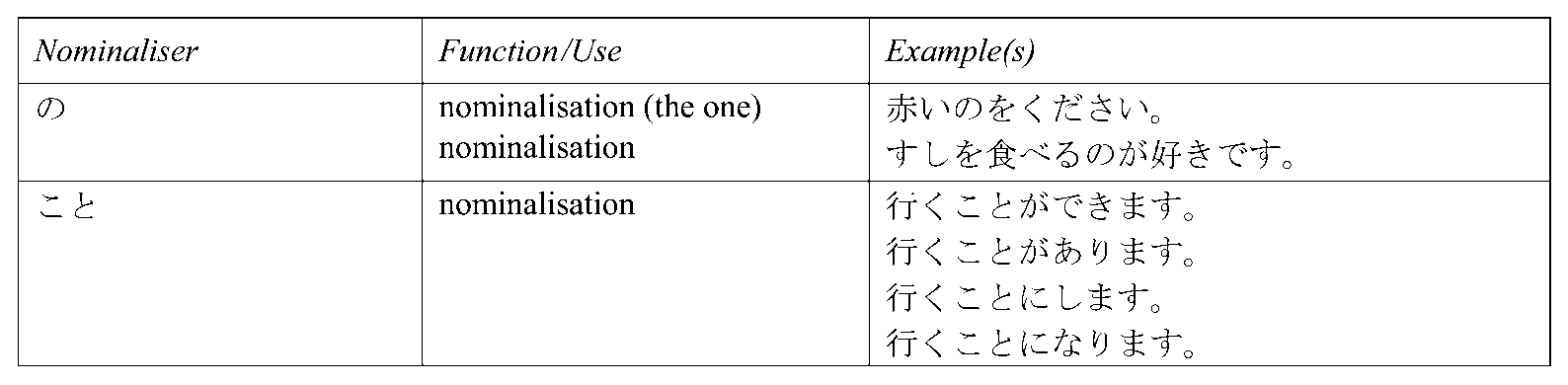 Sentence final particles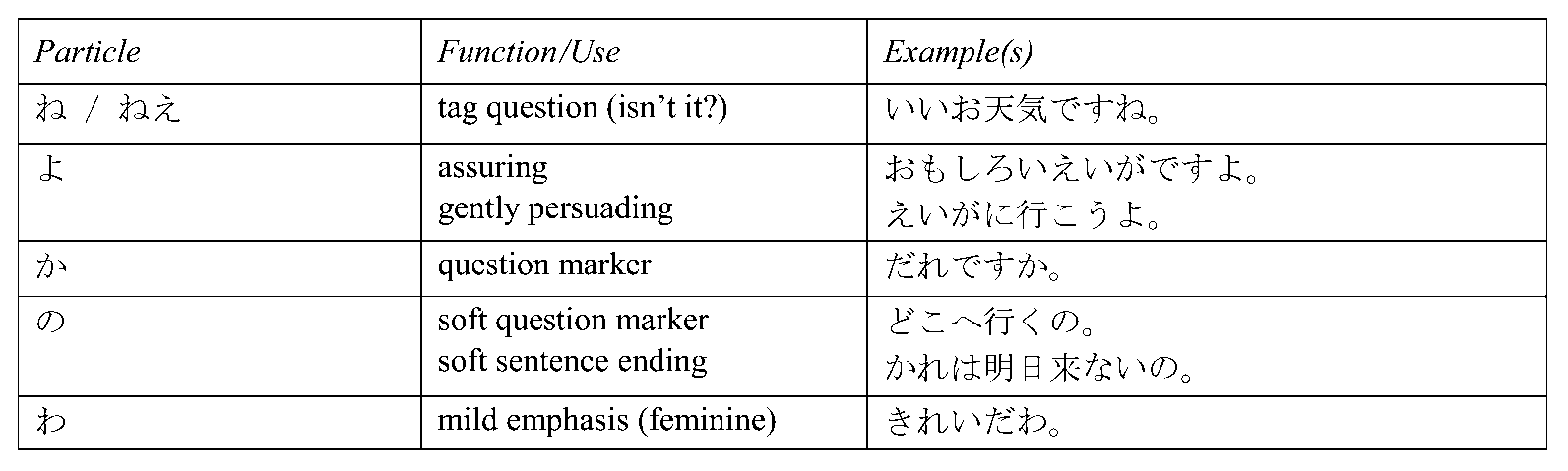 Modern GreekThe LanguageThe language to be studied and assessed is the standard version of Modern Greek — the demotic form of the written and spoken language. Students will be required to use both formal and informal registers, current language use incorporating spelling reforms, and the monotonic system of accentuation. The Greek alphabet is the only script to be used in the written form.Non-standard regional varieties, even dialect variations, may be acceptable in the appropriate context and to the extent that they do not impede the students’ ability to communicate effectively in standard Modern Greek.Anglicisms and non-standard linguistic transfers from English in vocabulary, expressions, and word order are not acceptable. However, words and expressions that have been officially incorporated and adapted into the language are acceptable.The correct use of recognised non-binary pronouns is acceptable in examination and school assessment responses.Themes, Topics, and SubtopicsThere are three prescribed themes:The IndividualThe Modern Greek-speaking CommunitiesThe Changing World.The following table shows the prescribed themes, prescribed topics, and suggested subtopics.Note: Bold = prescribed themes, bold italics = prescribed topics, italics = suggested subtopicsText TypesRefer to pages 23 to 24 for information.GrammarGrammar can be described as the organisation and relationship of all the elements that constitute a language as it functions.There are many different theories of grammar, and a number of different approaches to its teaching and learning. The categories used below are not intended to promote or favour any particular theory of grammar.Students will already have a reasonable understanding of the function of grammar in Modern Greek through prior knowledge or study.Developing students’ ability to convey meaning effectively in a range of contexts will, however, necessarily involve extending their awareness of the system of structures that underlie the language, as well as their ability to apply and adapt this knowledge.Students studying Modern Greek in a continuers-level program are expected to recognise and use the following grammatical items:VerbsAuxiliary — είμαι, έχωRegular verbs (active and passive)TensePresent, e.g. λύνω, διαβάζω, λύνομαιPast simple, e.g. έλυσα, διάβασαPast continuous, e.g. έλυνα, διάβαζαPresent perfect, e.g. έχω λύσει, έχω διαβάσειPast perfect, e.g. είχα λύσει, είχα διαβάσειFuture simple, e.g. θα λύσω, θα διαβάσωFuture continuous, e.g. θα λύνω, θα διαβάζωConditional, e.g. θα έλυνα, θα διάβαζαMoodSubjunctive, e.g. να λύνω, να διαβάσωImperative, e.g. λύνε, διαβάστεParticiple, e.g. λύνοντας, διαβάζονταςIrregular verbs, e.g. πηγαίνω, βγαίνωImpersonal verbs, e.g. πρέπει, μπορείThe verb μου αρέσειNegation, e.g. δεν θέλω, δεν θα πάω.ArticlesDefinite, e.g. ο, η, τοIndefinite, e.g. ένας, μία, ένα.NounsRegular nounsMasculine, e.g. ο πίνακας, ο μαθητής, ο δρόμοςFeminine, e.g. η φίλη, η θάλασσαNeuter, e.g. το πρόβατο, το νηοί, το μάθημαSingular or plural, e.g. ο μαθητής – οι μαθητές, το νησί – τα νησιάCaseNominative, e.g. ο νικητήςGenitive, e.g. της μαθήτριαςAccusative, e.g. τον πίνακαVocative, e.g. δάσκαλεArticle agreement, e.g. των μολυβιών, τις χώρεςImparisyllabic nouns, e.g. ο παππούς – οι παππούδες, η γιαγιά – οι γιαγιάδεςScholarly nouns, e.g. ο συγγραφέας, η πόλη, το μέλλονIndeclinable nouns, e.g. το ρεκόρ, το τράμ.AdjectivesRegular, e.g. καλός, καλή, καλό / νέος, νέα, νέοIrregular, e.g. πολύς, πολλή, πολύAgreement and position, e.g ο όμορφος κήποςComparative and superlative, e.g. ψηλός, πιο ψηλός/ψηλότερος, ο πιο ψηλός/ψηλότατος.PronounsDemonstrative, e.g. αυτός, τέτοιος, εκείνοςInterrogative, e.g. ποιος, πού, πώςReflexive, e.g. τον εαυτό μουRelative, e.g. που, πωςIndefinite/Definite, e.g. κανένας, κάποιος, όποιοςDistributive, e.g. καθέναςPersonal — strong and weak forms, e.g. εγώ ... εμείς (strong), εμένα ... εμάς (weak)Possessive, e.g. μου ... μας.PrepositionsSimple and compound types, e.g. με, σε, για, απόUse with nouns, e.g. με τον Κώστα, στο μάθημα, από την Ελλάδα.Conjunctions, e.g. αλλά, επειδή, γιατί.AdverbsPosition in word orderComparatives, e.g. γρηγορότεραFormation from adjectives, e.g. ωραία, χαμηλάPhrases of time, manner, and place, e.g. κάπου-κάπου, πότε-πότε, εκεί πουWith personal pronouns, e.g. μαζί μας.NumbersDate, e.g. έξι του μηνόςTime, e.g. τρεις η ώραAgreement, e.g. ο πρώτος παίχτηςFractions, e.g. μισός χρόνοςPercentages, e.g. εκατό τοις εκατόCollective numerals, e.g. μία ντουζίνα, εκατοντάδες.SpanishThe LanguageThe language to be studied and assessed is modern standard Spanish.Spanish is a Romance language that derives from the Vulgar Latin brought to Western Europe by the Romans. Its development reflects the history of the Iberian peninsula, with its most notable influences being Greek and Arabic, the latter having contributed thousands of words to the vocabulary.In the fifteenth century, as a result of the arrival of the Spaniards in the Americas, Spanish continued to develop as it was influenced by Indigenous languages.The maintenance of modern standard Spanish is now the joint responsibility of the Real Academia of each of the countries in which Spanish is an official language. The linguistic integrity of the Spanish language is maintained with the acknowledgment of significant variations between countries, regions, and social groups. These variations are phonetic, morphological, syntactic, and semantic, and do not constitute dialects. However, a number of other languages are spoken in Spanish-speaking countries, with some, such as Basque, Catalan, and Galician in Spain and Guaraní in Paraguay, sharing official language status.The correct use of recognised non-binary pronouns is acceptable in examination and school assessment responses.Themes, Topics, and SubtopicsThere are three prescribed themes:The IndividualThe Spanish-speaking CommunitiesThe Changing World.The following table shows the prescribed themes, prescribed topics, and suggested subtopics.Note: Bold = prescribed themes, bold italics = prescribed topics, italics = suggested subtopicsText TypesRefer to pages 23 to 24 for information.GrammarGrammar can be described as the organisation and relationship of all the elements that constitute a language as it functions.There are many different theories of grammar, and a number of different approaches to its teaching and learning. The categories used below are not intended to promote or favour any particular theory of grammar.Students will already have a reasonable understanding of the function of grammar in Spanish through prior knowledge or study.Developing students’ ability to convey meaning effectively in a range of contexts will, however, necessarily involve extending their awareness of the system of structures that underlie the language, as well as their ability to apply and adapt this knowledge.Students studying Spanish in a continuers-level program are expected to recognise and use the following grammatical items:ArticlesDefinite, e.g. el, la, los, lasIndefinite, e.g. un, unaThe form lo and adjective to express abstract ideas, e.g. lo mejor de esta ideaOmission of article (e.g. with profession), e.g. Soy estudiante.NounsGender, e.g. amigo, amigaNumber, e.g. amigos, amigas, clases.AdjectivesDemonstrative, e.g. este, ese, aquel . . .Possessive, e.g. mi, tu, su, nuestro, vuestro . . .Interrogative, e.g. ¿qué?, ¿cuántos?, ¿cuál?Descriptive, e.g. es una mujer ricaApocopated (shortened), e.g. buen/gran/mal/algún.NumeralsCardinal, e.g. uno, dos, tres . . .Ordinal, e.g. primero, el primer año.PronounsSubject, e.g. Yo hablo español.Direct object, e.g. Susana los tiene.Indirect object, e.g. Juan le entregó el libro a ella.Double object, e.g. La profesora me lo explicó.Reflexive, e.g. Me levanto a las seis.Prepositional, e.g. Es para ti.Possessive, e.g. Aquellos libros son tuyos.Demonstrative, e.g. éste, ése, aquélRelative, e.g. la revista que compréEmphatic, e.g. A mí me gusta mucho.Position in relation to an imperative, e.g. Llámame mañana.Position in relation to an infinitive, e.g. Quiero verlo.Position in relation to a progressive tense, e.g. Estoy haciéndolo ahora.VerbsUse of ser, estar, saber, conocer, poder, tener, hacer, gustar, haber, faltar, parecer, importar — idiomatic and special usesIndicative (the following tenses)Present, e.g. hablo, abro, vivoPresent continuous, e.g. Estoy bailando con ellaPreterite, e.g. hablé, comí, escribíPerfect, e.g. he cantado, han llegadoFuture, e.g. hablaré, comeré, reiréImperfect, e.g. hablaban, comían, ibanConditional, e.g. cantaría, bebería, saldríaImpersonal construction, e.g. aquí se habla español.Subjunctive moodPresent, e.g. hable, coma, digaImperfect, e.g. hablara (-ase), comiera (-ese), dijera (-ese).AdverbsFormationRegular forms, e.g. fácil — fácilmenteCommon irregular forms, e.g. bien, mal, tan, cuán.PrepositionsSimple, por/para, e.g. Vino por el médico. Compré las flores para ella.Compound, e.g. delante de la casaArticulated, e.g. conmigoContracted, e.g. Fuimos al bailePrepositional verbs, e.g. Empezó a llover.ConjunctionsAll commonly used, e.g. y, ni, o, sin embargo, o sea, es decirY/e, o/u, e.g. madre e hijas, plata u oro.NegativesCommon negative words, e.g. nadie, nada, nunca, ni . . . ni, ningún, tampocoDouble negation, e.g. No hablo con nadie.VietnameseThe LanguageThe language to be studied and assessed is standard Vietnamese. The Roman script Chữ Quốc Ngữ (National Language Script) is used in the Vietnamese writing system. Although some regional variations in pronunciation and accent will be accepted, standard syntax, morphology, and the toneme system should be used when writing Vietnamese.The correct use of recognised non-binary pronouns is acceptable in examination and school assessment responses.Themes, Topics, and SubtopicsThere are three prescribed themes:The IndividualThe Vietnamese-speaking CommunitiesThe Changing World.The following table shows the prescribed themes, prescribed topics, and suggested subtopics.Note: Bold = prescribed themes, bold italics = prescribed topics, italics = suggested subtopicsText TypesRefer to pages 23 to 24 for information.GrammarGrammar can be described as the organisation and relationship of all the elements that constitute a language as it functions.There are many different theories of grammar, and a number of different approaches to its teaching and learning. The categories used below are not intended to promote or favour any particular theory of grammar.Students will already have a reasonable understanding of the function of grammar in Vietnamese through prior knowledge or study.Developing students’ ability to convey meaning effectively in a range of contexts will, however, necessarily involve extending their awareness of the system of structures that underlie the language, as well as their ability to apply and adapt this knowledge.Students studying Vietnamese in a continuers-level program are expected to recognise and use the following grammatical items:Tones Distinction between six tone markers, e.g. ma, má, mà, mạ, mả, mã.IntonationQuestion, statement, negation, e.g. lên giọng, xuống giọng.Initial ConsonantsDistinction between tr and ch, s and x, v and d, etc., e.g. trẻ – chẻ; sa – xa; vì – dì.Final ConsonantsDistinction between n and ng, c and t, etc., e.g. đan – đang; mặc – mặt.PunctuationComma (,), full stop (.), semi-colon (;), colon (:), hyphen (-), exclamation mark (!), question mark (?), etc., e.g. Hôm nay, tôi đi học.VerbsTense (present, past, future), e.g. đang, đã, rồi, sẽ, sắp, hôm qua, hôm nay, ngày mai.Voice (active and passive), e.g. Tôi phạt nó. Nó bị phạt.AdverbsTime, place, manner, e.g. Lúc 2 giờ, ở Việt , rất đẹp.NounsCommon or proper, e.g. sông, Cửu Long.Singular or plural, e.g. nhà, nhiều nhà.Compound, e.g. áo quần, thợ điện.PronounsPersonal, demonstrative, interrogative, e.g. tôi, ông kia, ai, gì.AdjectivesSimple or compound, e.g. đẹp, duyên dáng.Comparative or superlative, e.g. bằng, hơn, nhất.NumeralsCardinal, e.g. một, hai.Ordinal, e.g. thứ nhất, thứ nhì.Phrase TypesAdverbial, e.g. Nói một cách tổng quát.Noun, e.g. Hai học sinh giỏi được lãnh phần thưởng.Verb, e.g. Chú bé đang đi chầm chậm.Adjectival, e.g. Đẹp tuyệt vời.Sentence TypesStatement, e.g. Trẻ em Việt  học chăm chỉ.Affirmative, e.g. Em ấy là người Việt.Negative, e.g. Tôi không hút thuốc.Question, e.g. Bạn thích món ăn Việt Nam không?Simple, e.g. Tôi đến trễ.Compound, e.g. Tôi đến trễ vì tôi bị kẹt xe.Cohesive DevicesCoordinating conjunctions, e.g. và, hay.Connective particles, e.g. thế, thì, mà.Response words and polite particles, e.g. dạ, vâng, ạ.StyleThe forms of addressContrast between written and spoken formsStyle variations related to social relationshipsDistinction between formal and informal styles, e.g. thưa, kính thưa, thân mến.-IdeasExpressionExpressionInterpretation and ReflectionARelevanceResponses are consistently relevant to context, purpose, audience, and topic.Responses consistently convey the appropriate detail, ideas, information, and opinions.Responses successfully create the desired impact and interest, and engage the audience.Depth of Treatment of Ideas, Information, or OpinionsDepth and breadth in the treatment of ideas, information, or opinions on familiar topics.Effective elaboration of ideas and support of opinions.Comprehensive evidence of planning and preparation.Capacity to Convey Information Accurately and AppropriatelyFamiliar vocabulary and sentence structures are used with a high degree of accuracy in familiar contexts.Some errors when trying to use more complex structures, but errors do not usually impede meaning.Effective use of a range of cohesive devices to connect ideas.Expression consistently appropriate to the cultural and social context.Fluent expression and effective use of intonation and stress, with mostly accurate pronunciation.Coherence in Structure and SequenceInformation and ideas are organised logically and coherently.Conventions of the text type are observed.Capacity to Interact and Maintain a ConversationInteraction is sustained on familiar topics with minimal input from the interlocutor. Interest and enthusiasm for the topic of conversation are conveyed highly effectively.Use of a number of communication strategies to maintain interaction (e.g. using new vocabulary encountered during interaction, asking for repetition, affirming, self-correcting).Responses to open-ended questions on familiar topics are quick, confident, and fluent. There may be some hesitation when dealing with unfamiliar topics.Interpretation of Meaning in TextsThoughtful interpretation of texts containing familiar and unfamiliar language and content on a range of familiar topics.Conclusions are drawn about purpose, audience, message (argument) of the text, and justified with evidence from the text.Concepts, perspectives, and ideas represented in the text are identified and explained with clarity and insight.Analysis of the Language in TextsThe functions of particular linguistic and cultural features in the text are explained clearly.Ways in which stylistic features used for effect in the text (e.g. register, tone, textual features/organisation) are explained clearly.ReflectionIn-depth reflection on how cultures, values, beliefs, practices, and ideas are represented or expressed in texts.Insightful reflection on own values, beliefs, ideas, and practices in relation to those represented in texts.Thoughtful reflection on own learning.BRelevanceResponses are mostly relevant to context, purpose, audience, and topic.Responses mostly convey the appropriate detail, ideas, information, and opinions.Responses generally create the desired impact and interest, and engage the audience.Depth of Treatment of Ideas, Information, or OpinionsBreadth and some depth in the treatment of ideas, information, or opinions on familiar topics. Generally effective elaboration of ideas, and some support of opinions.Sound planning and preparation.Capacity to Convey Information Accurately and AppropriatelyFamiliar vocabulary and sentence structures are used with a sound degree of accuracy in familiar contexts.Errors made when more complex structures are attempted may sometimes impede meaning.Use of simple cohesive devices to link ideas.Expression is mostly appropriate to the cultural and social context.Some degree of fluency. Responses are hesitant when dealing with unfamiliar contexts. Reasonably accurate pronunciation and intonation.Coherence in Structure and SequenceMostly coherent organisation of information and ideas.Most conventions of the text type are observed.Capacity to Interact and Maintain a ConversationUse of well-rehearsed language to maintain an interaction on familiar topics. Some reliance on input from the interlocutor to maintain interaction. Interest in the topic is conveyed effectively.Use of a number of communication strategies to maintain interaction (e.g. responding to correction by the interlocutor, using prepared phrases to indicate lack of comprehension and ask for support).Some fluency in responding to questions on familiar topics. Occasional silences because of lack of comprehension and time required to process more complex language.Interpretation of Meaning in TextsKey ideas represented in texts containing familiar language and familiar content are identified and explained.Some conclusions are drawn about purpose, audience, message (argument) of the text, and supported with some relevant examples from the text.Concepts, perspectives, and ideas represented in the text are generally identified and explained with some clarity.Analysis of the Language in TextsThe functions of particular linguistic features in the text are identified and described. Cultural features in the text are recognised and described (e.g. idiom, rhetoric, expressions).Stylistic features in the text are identified (e.g. register, tone, textual features/organisation).ReflectionSome depth in reflection on how cultures, values, beliefs, practices, and ideas are represented or expressed in texts.Some depth in reflection on own values, beliefs, practices, and ideas in relation to those represented in texts.Some depth in reflection on own learning.CRelevanceResponses are generally relevant to the topic and purpose, with some relevance to context and audience.Responses generally convey simple ideas and opinions, with generally appropriate information.Responses generally create some interest and partly engage the audience.Depth of Treatment of Ideas, Information, or OpinionsSome variety in the treatment of information and simple ideas or opinions on familiar topics.Simple sentences usually containing one idea are used with some effectiveness to convey meaning and support an opinion.Competent planning and preparation.Capacity to Convey Information Accurately and AppropriatelyUse of familiar vocabulary and sentence structures and well-rehearsed language to convey meaning. Structure often based on word order derived from English when attempts are made to elaborate.Accuracy tends to be variable with some quite basic errors. Generally accurate when using formulaic expressions and rehearsed patterns.Often relies on one or two cohesive devices to link ideas.Expression generally appropriate to the cultural and social context.Some hesitancy in responding. Pronunciation and information are understandable.Coherence in Structure and SequenceGenerally coherent organisation of information and ideas.Some of the conventions of the text type are observed (e.g. can use rehearsed salutations).Capacity to Interact and Maintain a ConversationUse of well-rehearsed language to maintain an interaction by responding to simple questions on familiar topics. Reliance on the interlocutor to take the lead and maintain interaction. Some interest in the topic is conveyed.Often relies on the interlocutor’s sentence patterns to respond. Partial understanding of questions may lead to a response that is not relevant.Responses may be hesitant and fluency is often confined to learnt material.Interpretation of Meaning in TextsIdentifies and explains some relevant information from texts on familiar topics containing predictable and familiar language structures.Competent understanding of context, purpose, and audience, supported with isolated examples from the text.Main concepts, ideas, and one or more perspectives in the text are identified, with some explanation.Analysis of the Language in TextsParticular linguistic and cultural features of the text are identified.Particular stylistic features are identified.ReflectionSome reflection on, with mostly description of, cultures, values, beliefs, practices, and ideas represented or expressed in texts.Some reflection on own values, beliefs, practices, and ideas in relation to those represented in texts.Some reflection on learning experiences.DRelevanceResponses partially relevant to the topic and purpose.Responses convey some basic information that may be appropriate. Responses include one or more elements of interest that may engage the audience.Depth of Treatment of Ideas, Information, or OpinionsSome basic treatment of information or ideas relating to simple aspects of familiar topics.Simple sentences are used with partial effectiveness to convey an idea or opinion. Sentences may be short or incomplete.Some planning and preparation.Capacity to Convey Information Accurately and AppropriatelyReliance on learnt structures and formulaic expressions to convey meaning. Learnt vocabulary and structures are recombined to create simple sentences on very familiar topics.The language produced contains frequent errors and only partially communicates what is intended. Responses may resemble literal translations from first language.A cohesive device may be used, with some effectiveness.Expression occasionally appropriate to the cultural and social context.Frequent hesitancy in responding. Pronunciation may impede meaning.Coherence in Structure and SequenceResponses tend to be a series of loosely connected sentences.Inconsistent use of limited conventions of the text type.Capacity to Interact and Maintain a ConversationRoutine courtesy phrases and basic structures are used to respond to simple questions on familiar topics. Interaction is maintained by input from the interlocutor. Some interest in the topic may be conveyed.Utterances rarely consist of more than two or three words and there are frequent pauses, repetition, and inaccuracies.Repetition, rephrasing of questions, and a slowed rate of speech are required for comprehension.Interpretation of Meaning in TextsKeywords and some supporting details are identified in texts dealing with familiar situations.Some basic understanding of context, purpose, and/or audience.Identification of one or more concepts or ideas, with specific information in the text transcribed rather than interpreted.Analysis of the Language in TextsOne or more basic linguistic and/or cultural features of the text are identified.One or more stylistic features are identified.ReflectionOne or more familiar aspects of cultures, values, beliefs, ideas, or practices represented or expressed in texts are identified.One or more of own values, beliefs, practices, or ideas in relation to those represented in texts are described.Learning experiences are recounted.ERelevanceResponses have limited relevance to the topic and purpose.Responses attempt to convey some basic information, with limited appropriateness.Responses attempt to include an element of interest.Depth of Treatment of Ideas, Information, or OpinionsAttempted treatment of simple information relating to one or more aspects of familiar topics.Responses are brief and often rely on a keyword to attempt to convey basic meaning.Attempted planning or preparation.Capacity to Convey Information Accurately and AppropriatelyLimited range of vocabulary and sentence structures, with use of single words and set formulaic expressions, to convey basic information relating to familiar topics.High incidence of basic errors that impede meaning, with evidence of the influence of syntax of English and/or other languages.Attempted use of a cohesive device, with limited effectiveness.Limited appropriateness of expression.Always or mostly hesitant in responding. Pronunciation may still be strongly influenced by first or different language and impedes meaning.Coherence in Structure and SequenceResponses are disjointed.Attempted use of one or more conventions of the text type.Capacity to Interact and Maintain a ConversationRelies on interlocutor to assist with communication breakdowns to complete sentences or to interpret intended meanings.Mostly single words are used to respond. Frequent misunderstandings of simple questions.Frequent long pauses to process questions.Interpretation of Meaning in TextsIsolated items of information are identified in texts on familiar topics containing simple language.Identification of a context, purpose, or audience.Understanding of information is limited to occasional isolated words (e.g. borrowed words, high-frequency social conventions).Analysis of the Language in TextsAttempted identification of a basic linguistic feature of the text.Attempted identification of a stylistic feature.ReflectionOne or more formulaic cultural expressions are identified.One or more of own values, beliefs, practices, or ideas are identified.Learning experiences are listed.-IdeasExpressionExpressionInterpretation and ReflectionARelevanceResponses are consistently relevant to context, purpose, audience, and topic.Responses consistently convey the appropriate detail, ideas, information, and opinions.Responses successfully create the desired impact and interest, and engage the audience.Depth of Treatment of Ideas, Information, or OpinionsDepth and breadth in the treatment of the topic and content are very detailed and varied.Ideas are elaborated, opinions and arguments are supported and justified, and complex ideas are communicated effectively, with originality and creativity.Comprehensive evidence of planning and preparation.Capacity to Convey Information Accurately and AppropriatelyUse of an extensive range of complex linguistic structures and features with a high degree of accuracy to achieve interest, flow, and cohesion.A few errors may be evident when attempting to use more complex language, but errors do not impede meaning.Effective use of a range of sophisticated cohesive devices to connect ideas.Expression consistently appropriate to the cultural and social context.Very effective communication with a high degree of fluency. Pronunciation is accurate, and there is little hesitation in the choice of linguistic resources. Intonation and stress are used effectively to enhance meaning.Coherence in Structure and SequenceInformation and ideas are organised logically and coherently.Conventions of the text type are observed.Capacity to Interact and Maintain a Conversation and DiscussionInteraction is initiated, sustained, and spontaneous across a wide range of topics. Comments or opinions are adjusted or elaborated on in response to reactions and comments. Interest and enthusiasm for the topic of discussion are conveyed.A variety of communication strategies are used with effect during interaction (e.g. using new vocabulary encountered during interaction, seeking clarification, using appropriate pause fillers).Responses are quick, confident, and fluent. Topic shifts and unpredictable elements are handled well.Interpretation of Meaning in TextsDetailed and appropriate use of evidence from texts to support arguments/conclusions. Interpretations are enhanced by making connections within and/or between texts (e.g. comparing and contrasting information, ideas, and opinions).Conclusions are drawn about the purpose, audience, and message (argument) of the text, and justified with evidence from the text.Concepts, perspectives, and ideas represented in the text are identified and explained with clarity and insight.Analysis of the Language in TextsThe functions of particular linguistic and cultural features in the text are explained with clarity and insight.Detailed explanation of how stylistic features are used for effect in the text (e.g. register, tone, textual features/organisation).ReflectionCritical reflection on how cultures, values, beliefs, practices, and ideas are represented or expressed in texts.Sophisticated recognition and explanation of connections between own values, beliefs, practices, and ideas, and those explored in texts.Critical reflection on own learning.BRelevanceResponses are mostly relevant to context, purpose, audience, and topic.Responses mostly convey the appropriate detail, ideas, information, and opinions.Responses generally create the desired impact and interest, and engage the audience.Depth of Treatment of Ideas, Information, or OpinionsBreadth and some depth in the treatment of the topic. Ideas are elaborated by offering additional details, and opinions are supported with examples. When dealing with unfamiliar topics, ideas are presented as a series of statements rather than as an argued position.Sound planning and preparation.Capacity to Convey Information Accurately and AppropriatelyUse of a range of linguistic structures and features, with good control, to convey meaning.Mostly accurate use of high-frequency vocabulary and sentence structures. Attempts are made to use some complex language, and errors sometimes impede meaning.A range of cohesive devices is used to connect ideas.Expression is mostly appropriate to the cultural and social context.Effective communication, with some degree of fluency. Reasonably accurate pronunciation and intonation.Coherence in Structure and SequenceMostly coherent organisation of information and ideas.Most conventions of the text type are observed.Capacity to Interact and Maintain a Conversation and DiscussionInteraction is maintained on a range of familiar topics. Some clarification or repetition is required to comprehend topic shifts into unfamiliar areas or when complex sentence constructions are used. Interest in the topic is conveyed effectively.A number of communication strategies are used to maintain interaction (e.g. self-correcting, responding to correction by the interlocutor, seeking support and clarification).Occasional pauses to process questions and to search for linguistic resources.Interpretation of Meaning in TextsKey ideas represented in texts are identified and explained. Interpretations of meaning are supported with some appropriate examples.Some conclusions are drawn about the purpose, audience, and message (argument) of the text and supported with some relevant examples from the text.Concepts, perspectives, and ideas represented in the text are generally identified and explained with some clarity.Analysis of the Language in TextsThe functions of particular linguistic and cultural features in the text are described.Some detail in explaining stylistic features in the text (e.g. register, tone, textual features/organisation).ReflectionSome depth in reflection on how cultures, values, beliefs, practices, and ideas are represented or expressed in texts.Some depth in reflection on own values, beliefs, practices, and ideas in relation to those represented in texts.Thoughtful reflection on own learning.CRelevanceResponses are generally relevant to topic and purpose, with some relevance to context and audience.Responses generally convey simple ideas and opinions, with generally appropriate information.Responses generally create some interest, and partly engage the audience.Depth of Treatment of Ideas, Information, or OpinionsSome variety in the treatment of information and simple ideas or opinions on mostly familiar topics.Simple sentences usually containing one idea are used with some effectiveness to convey meaning and support an opinion.Competent planning and preparation.Capacity to Convey Information Accurately and AppropriatelyUse of a range of linguistic structures and features to convey meaning. Reliance on rehearsed patterns.Accuracy tends to be variable, with some basic errors. Generally accurate when using formulaic expressions and rehearsed patterns.Cohesive devices are simple and repetitive. Reliance on a limited range of cohesive devices to connect ideas at sentence, paragraph, and whole text level.Expression is generally appropriate to the cultural and social context.Some hesitancy in responding. Pronunciation and intonation are understandable.Coherence in Structure and SequenceGenerally coherent organisation of information and ideas.Responses generally conform to the conventions of the text type.Capacity to Interact and Maintain a Conversation and DiscussionUse of well-rehearsed language to maintain an interaction by responding to questions on familiar topics. Some reliance on the interlocutor to take the lead. Some interest in the topic is conveyed.Use of prepared phrases to indicate lack of comprehension and ask for support. Often relies on the interlocutor’s sentence patterns to respond.Occasional silences because of lack of comprehension and time required to process more complex language and to search for words. Responses may be repetitive. Some hesitation in communication when dealing with unfamiliar contexts.Interpretation of Meaning in TextsIdentifies and explains some relevant information from texts on familiar topics containing predictable and familiar language structures.Competent understanding of context, purpose, and audience, supported with isolated examples from the text.Main concepts, ideas, and one or more perspectives in the text are identified, with some explanation.Analysis of the Language in TextsParticular linguistic and cultural features of the text are identified.Identification of stylistic features in the text (e.g. idioms, rhetoric, expressions).ReflectionSome reflection on cultures, values, beliefs, practices, and ideas represented or expressed in texts.Some reflection on, with mostly description of, own values, beliefs, practices, and ideas in relation to those represented in texts.Some reflection on own learning.DRelevanceResponses partially relevant to the topic and purpose.Responses convey some basic information that may be appropriate.Responses include one or more elements of interest that may engage the audience.Depth of Treatment of Ideas, Information, or OpinionsSome basic treatment of information or ideas relating to simple aspects of familiar topics.Simple sentences are used with partial effectiveness to convey an idea or opinion. Sentences may be short or incomplete.Some planning and preparation.Capacity to Convey Information Accurately and AppropriatelyUse of simple vocabulary, short sentences, formulaic expressions, and rehearsed patterns to convey meaning. When attempts are made to elaborate, the structure is often based on word order derived from English.Frequent errors and incorrect selection of words from the dictionary impede meaning.A cohesive device may be used, with some effectiveness.Expression occasionally appropriate to cultural and social context.Frequent hesitancy in responding. Pronunciation may impede meaning.Coherence in Structure and SequenceSome basic organisation of information and/or ideas.Some use of very basic conventions of the text type.Capacity to Interact and Maintain a Conversation and DiscussionRoutine courtesy phrases and basic structures are used to respond to simple questions on familiar topics. Reliance on the interlocutor to take the lead and maintain interaction. Some interest in the topic may be conveyed.Reliance on repetition and rephrasing of questions. Partial understanding of questions may lead to a response that is not relevant.Frequent silences may occur because of lack of comprehension and time required to search for words and construct answers.Interpretation of Meaning in TextsKeywords and some supporting detail are identified in texts dealing with familiar situations.Some basic understanding of context, purpose, and/or audience.Identification of one or more concepts or ideas, with specific information in texts transcribed rather than interpreted.Analysis of the Language in TextsOne or more basic linguistic and/or cultural features of the text are identified.One or more stylistic features are identified.ReflectionOne or more familiar aspects of cultures, values, beliefs, practices, or ideas represented or expressed in texts are identified.One or more of own values, beliefs, practices, or ideas in relation to those represented in texts are described.Learning experiences are recounted.ERelevanceResponses have limited relevance to the topic and purpose.Responses attempt to convey some basic information, with limited appropriateness. Responses attempt to include an element of interest.Depth of Treatment of Ideas, Information, or OpinionsAttempted treatment of simple information relating to one or more aspects of familiar topics.Responses are brief and often rely on a keyword to convey basic meaning.Attempted planning or preparation.Capacity to Convey Information Accurately and AppropriatelyUse of a very limited range of vocabulary and sentence structures, with single words and set formulaic expressions to convey basic information. Reliance on anglicisms to convey meaning.Frequent errors impede meaning.Attempted use of a cohesive device, with limited effectiveness.Limited appropriateness of expression.Always or mostly hesitant in responding. Pronunciation impedes meaning.Coherence in Structure and SequenceLimited organisation of information or ideas.Limited evidence of conventions of text type.Capacity to Interact and Maintain a Conversation and DiscussionReliance on interlocutor to assist with communication breakdowns to complete sentences or to interpret intended meanings.Repetition, rephrasing of questions, and a slowed rate of speech are required for comprehension. Utterances rarely consist of more than two or three words. Frequent misunderstandings of simple questions.Frequent long pauses to process questions and to search for words. May resort to using English to convey meaning.Interpretation of Meaning in TextsIsolated items of information are identified in texts on familiar topics containing simple language.Identification of a context, purpose, or audience.Understanding of information is limited to occasional isolated words (e.g. borrowed words, high-frequency social conventions).Analysis of the Language in TextsAttempted identification of a basic linguistic feature of the text.Attempted identification of a stylistic feature.ReflectionOne or more formulaic cultural expressions are identified.One or more of own values, beliefs, practices, or ideas are identified.Learning experiences are listed.The IndividualThe Chinese-speaking CommunitiesThe Changing WorldPersonal IdentityExamplesAppearance and personality
Family, friends, and relationships
Home and neighbourhood
Daily routineEducation and AspirationsExamplesSchool life — facilities, rules, routines, subjects, and examinations
Further education
Future plansRecreation and LeisureExamplesSport
Interests
Shopping
Eating out
Entertainment, partiesTravel ExperiencesExamplesHolidays and sightseeing
Travel plans and requirements
Transport and accommodationHistory and CultureExamplesTraditions and beliefs
Festivals and customs
Legends and fables
Famous peopleSchoolingExamplesSchool life — subjects, study habits, routineLifestylesExamplesLeisure
Sports
Food types and cuisine
Media, film, TVGeographyExamplesPlaces of interest in China and the Chinese-speaking world
Urban and rural lifeYouth IssuesExamplesEntertainment
Technology in daily life
The environmentThe World of WorkExamplesWork skills and gaining employment
Careers and occupationsTourism and HospitalityExamplesTourism in Australia or China
Cross-cultural perspectivesThe IndividualThe French-speaking CommunitiesThe Changing WorldPersonal IdentityExamplesStages of lifeLove and memoriesRelationshipsExamplesFamily and friendsSchool Life and AspirationsExamplesHopesSchool experiencesLeisure and InterestsExamplesHobbiesSportDaily Life or LifestylesExamplesRoutinesCity and rural lifeRegionsCuisineHistorical Influences on Modern-day LifeExamplesTraditions, customs, celebrations, festivalsHistorical events and figuresThe Arts and EntertainmentExamplesCinemaMusicThe World of WorkExamplesCareers and occupationsMen and women in the workplaceUnemploymentCurrent IssuesExamplesProminent people and eventsTechnologyThe environmentA Young Person’s WorldExamplesYouth culturesYouth issuesThe IndividualThe German-speaking CommunitiesThe Changing WorldPersonal IdentityExamplesSelf-image
My home
Community
Family and friends
Relationships
Pressure and influencesSchool and AspirationsExamplesSchool
Education systems
Future plans and pathways
Student exchangesLeisure and InterestsExamplesHolidays
Sports
Hobbies
Keeping fit and healthyPeople and PlacesExamplesLifestyles
Daily life
Cultural diversity
Traditions
Cultural heritage
Regional and national festivalsPast and PresentExamplesHistorical perspectives
Changing face of German-speaking countries and communitiesArts and EntertainmentExamplesMusic and songs
Film and theatre
Media
Writers and literature
Movements in art
Popular cultureThe World of WorkExamplesTechnology and design
Jobs and careers
Globalisation and its effectsSocial IssuesExamplesYouth issues
The environment
Equality
Anxiety for the future
Health issuesTourism and HospitalityExamplesTravel at home and abroad
Interacting with visitors in AustraliaThe IndividualThe Indonesian-speaking CommunitiesThe Changing WorldPersonal IdentityExamplesPersonal details and qualities
Relationships with family and friends
Daily life
Making arrangements
Free time and leisure activities
Health and fitnessEducation and AspirationsExamplesFuture study
School life
Career choices
Personal goals
Travel
Student exchangesValues, Attitudes, and OpinionsExamplesThe place of individuals in their world
Social issues, ideas, and opinions expressed through literature, film, and other resourcesArts, Crafts, and Entertainment (modern and traditional)ExamplesDance
Music
Drama
Wayang
Film
TV
Internet
Media
Batik
IkatVisiting IndonesiaExamplesPlanning
Travel experiences
Shopping
Finding accommodation
Obtaining assistance or advice
Visiting friends
HealthStories from the PastExamplesHistorical perspectives
Famous people
Significant events
Personal recollections
Oral history
The past expressed through literature, film, and other resourcesContemporary IssuesExamplesSocial
Political
Economic
Religious
Environmental
Technological
Australian and Indonesian relations
The impact of tourismThe World of WorkExamplesPeople at work
Types of jobs
Work in rural and urban areas
Division of labour
Unemployment
Exploitation of labour
Work experience
CareersThe IndividualThe Italian-speaking CommunitiesThe Changing WorldPersonal IdentityExamplesWho am I?AdolescenceMemoriesRelationshipsHealth and LeisureExamplesLeisure timePart-time workSportHolidaysEducation and AspirationsExamplesSchoolPersonal aspirationsCultural exchangesHistorical PerspectivesExamplesItaly from unification to the present dayEmigrationThe European UnionLifestyle in Italy and AbroadExamplesItalian passionsItalian cuisineThe young or the elderlyFestivals and traditionsThe artsEntertainmentSocial and Contemporary IssuesExamplesThe environmentAspects of modern societyCultural identityThe contribution of Italians to AustraliaThe World of WorkExamplesDifferent types of jobs/professions/tradesEmployment in the futureEntering the world of workTechnologyExamplesInternational multimediaInformation technologyThe sociocultural impact of technologyTrade and TourismExamplesMade in ItalyItalian–Australian trade relationsTravel in ItalyTourism in AustraliaThe IndividualThe Japanese-speaking CommunitiesThe Changing WorldPersonal IdentityExamplesPersonal information
Family and friends
Home and neighbourhoodDaily LifeExamplesRoutines
Health and sicknessLeisureExamplesHobbies
Making arrangements
Past experiencesEducationExamplesSchool life
Future plansLife in JapanExamplesHome and family lifeShopping and eating
School life
Leisure
Significant people and eventsVisiting JapanExamplesTourist and cultural attractions
Getting around (directions, tickets, accommodation, and reservations)
Homestay experiences
Visiting people
Gift-givingWorking LifeExamplesCasual work
Different jobs/occupationsCurrent IssuesExamplesTechnology
Youth issues
Social issuesThe IndividualThe Modern Greek-speaking CommunitiesThe Changing WorldPersonal IdentityExamplesPersonal profileNeighbourhood
Hobbies and pastimesRelationshipsExamplesFriends and peers
Family
School lifeSchool ExperienceExamplesSubjects
AspirationsLifestylesExamplesTravel
Cultural interests
Sport
Greek cuisineSpecial TraditionsExamplesFestivals
Celebrations
National days or religious daysContemporary People and EventsExamplesLiterary figures
Popular entertainers
Sporting heroes or eventsThe Legacy of GreeceExamplesThe Olympic Games
Science
Music
Art
The migrant experienceYouth IssuesExamplesEntertainment
Drugs and alcohol
The disadvantagedThe World of WorkExamplesOccupations or pathways
Careers
UnemploymentEnvironmental IssuesExamplesGlobal warmingPollutionWorld conflictThe IndividualThe Spanish-speaking CommunitiesThe Changing WorldPersonal IdentityExamplesFamily and self
Daily routine
Home and community
Contact with the Spanish-speaking worldMy Life Now and in the FutureExamplesSchool life
Spanish studies
Work
Future plansLeisure and InterestsExamplesHobbies
Spare time
Friends
HolidaysDifferent LifestylesExamplesRoutines (work, school, leisure)
Housing and accommodation
Eating and drinking
Celebrating (festivals and traditions)Background KnowledgeExamplesHistory and geography (significant events, figures, and places)
People(s), cultures, and languages
Food (social and historical importance)Cultural ExpressionExamplesCinema (films, videos), and television
Folk and Indigenous art and crafts
Music, dance, musical instruments, and songs
Painting, sculpture, and architecture
Literary extracts, short stories, and poemsEnvironmental IssuesExamplesKey environmental issues and their effects on different societies
The role of individuals, governments, and organisations in addressing environmental issuesThe World of WorkExamplesSpanish for tourismTechnology in Daily LifeExamplesCommunications
Education and work
Home and leisureSocial IssuesExamplesSocial roles
Migration (internal and overseas)
Health and fitness
EmploymentThe IndividualThe Vietnamese-speaking CommunitiesThe Changing WorldPersonal WorldExamplesSelfFamily and friends
Relationships
Home and community
Daily routineEducation and AspirationsExamplesSchool life and experiences
Pressures and influences
Future plans and pathwaysLeisure and InterestsExamplesHobbies
Sports
Entertainment
Spare time
HolidaysMigrationExamplesExperiences of migration
Contributions of migrants to AustraliaLifestyles/People and PlacesExamplesDaily life
City and rural life
Cultural diversity
Famous people
Vietnamese cuisineThe Arts and EntertainmentExamplesContemporary literature/ folk tales
Music and songs
Art
Films and theatre
TV and mediaTraditions and ValuesExamplesCelebrations and festivals
Family values
Changing values
Influence of the past on the presentThe EnvironmentExamplesImpact of tourism
Impact of development
PollutionThe World of WorkExamplesCareers and occupations
Work conditions
Male and female rolesSocial IssuesExamplesYouth issues, peer pressure, street kids
Impact of technology
Unemployment
Cultural identity
Widening gap between rich and poor
Tourism